Приложение 2 к ПроектуУправление образования и науки Тамбовской областиТамбовское областное государственное бюджетное образовательное учреждение дополнительного образования«Центр развития творчества детей и юношества» Кейс «Методические материалы по реализации программы летней профильной смены «Тамбов на карте генеральной», посвященной Году культурного наследия народов России и 
85-летию со дня образования Тамбовской области»Тамбов, 2022 г.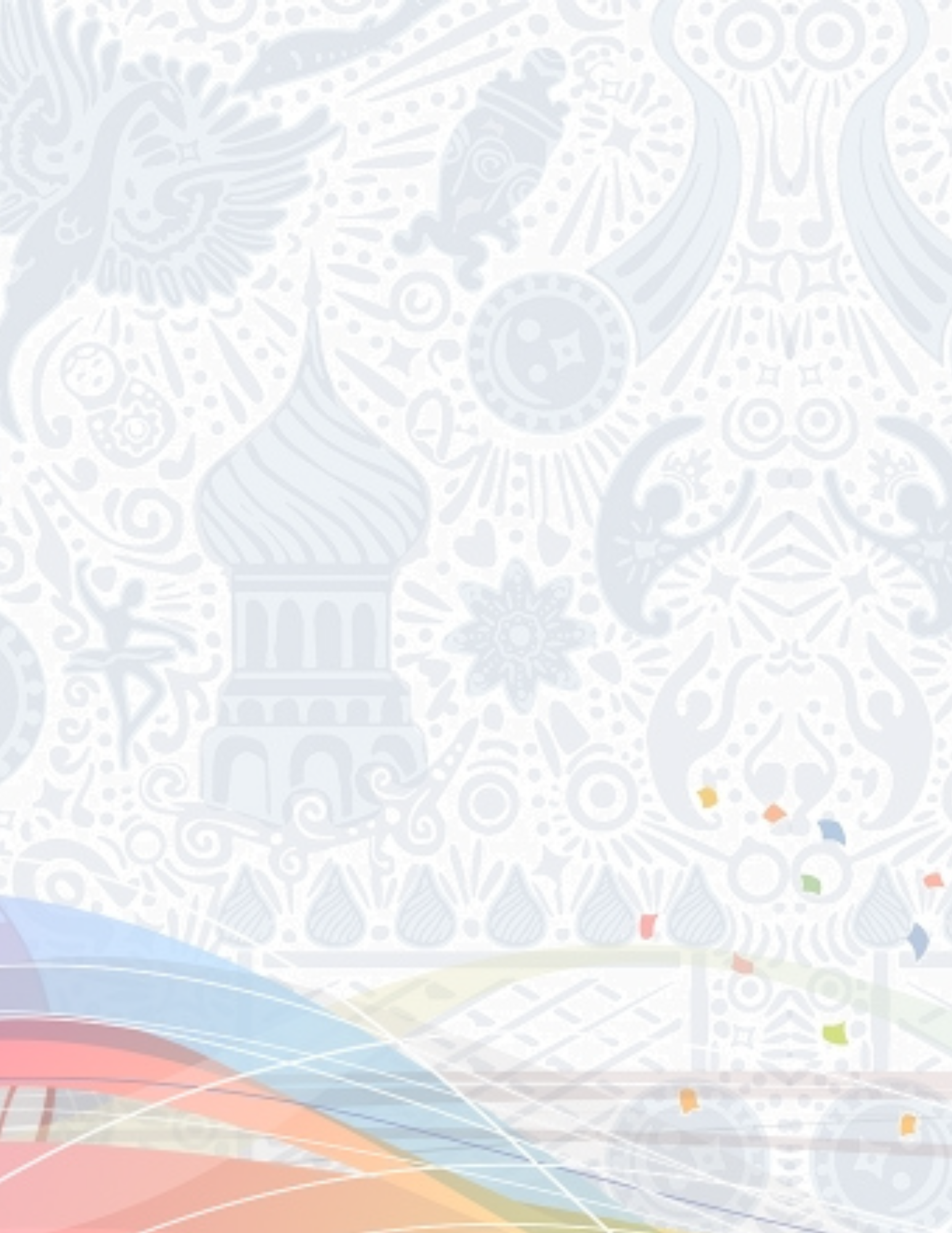 Подвижные игры народов РоссииРоссия – древнее государство со своей историей, культурой, традициями и обычаями, многие из которых дошли до наших времен.Игра с давних пор составляет неотъемлемую часть жизни человека, она занимает досуг, воспитывает, удовлетворяет потребности в общении, получении внешней информации, дает приятную физическую нагрузку. Педагоги всех времен отмечали, что игра оказывает благотворное влияние на формирование детской души, развитие физических сил и способностей.Игра помогает находить выход из неожиданных положений, намечать цель, взаимодействовать с товарищем, проявлять ловкость и быстроту, силу и выносливость.Игра обеспечивает гармоничное сочетание умственных, физических и эмоциональных нагрузок, общего комфортного состояния.Исследователи игровой деятельности поддерживают ее уникальные возможности в физическом и нравственном воспитании детей, особенно в развитии познавательных интересов, в выработке воли и характера, в формировании умения ориентироваться в окружающей нас действительности.По содержанию все народные игры лаконичны, выразительны и несложны. Они вызывают активную работу мысли, способствуют расширению кругозора, уточнению представлений об окружающем мире, совершенствованию всех психических процессов, стимулируют переход детского организма е более высокой ступени развития.Русские народные игры«Заря»Дети встают в круг, руки держат за спиной. Один из играющих – заря ходит за спинами стоящих в кругу детей, держа в руках ленту (платок). Все играющие говорят такие слова и двигаются по кругу.        Заря-заряница        Красная девица        По полю ходила        Ключи обронила        Ключи золотые        Ленты голубые        Кольца обвитые        За водой пошла!С последними словами водящий осторожно кладет ленту на плечо одному из играющих, который заметив это, быстро берет ленту, и они оба бегут по кругу в противоположные стороны.Задача игроков. Как можно быстрее занять пустое место. Тот, кто останется без места, становится зарей. Игра повторяется.Правила игры: бегущие не должны пересекать круг, поворачиваться пока водящий-заря выбирает кому положить на плечо ленту.«Ляпка»Один из играющих - водящий, его называют ляпкой. Водящий бегает за участниками игры, старается кого-то осалить, приговаривая:- «На тебе ляпку, отдай ее другому!»Новый водящий догоняет игроков и старается кому-то из них передать ляпку. Так играют в Кировской области.А в Смоленской области в этой игре водящий ловит участников игры и у пойманного спрашивает:«У кого был?»- «У тетки»- «Что ел?»- «Клёцки»- «Кому отдал?»Пойманный называет по имени одного из участников игры, и названный становится водящим.Правила игры. Водящий не должен преследовать одного и того же игрока. Участники игры внимательно наблюдают за сменой водящих.«Бубенцы»Дети встают в круг. На середину выходят двое - один с бубенцом или колокольчиком, другой - с завязанными глазами. Все поют:-Трынцы-брынцы, бубенцы,Раззвонились удальцы:Диги-диги-диги-дон,Отгадай, откуда звон!После этих слов «жмурка» ловит увертывающегося игрока.«Горелки»Ход игры: играющие встают парами друг за другом. Впереди стоит водящий-горелка. Все произносят слова:Гори, гори ясно,Чтобы не погасло.Глянь на небо:Звезды горят,Колокольчики звенят.Раз, два не воронь,А беги, как огонь!После последних слов дети, стоящие в последней паре, бегут с двух сторон вдоль колонны. Горелка старается запятнать одного из них. Если бегущие игроки успели взять друг друга за руки, прежде чем горелка запятнает одного из них, то они встают впереди первой пары, а горелка вновь горит. Если удается запятнать, тот кто остался без пары, горит.«Казаки-разбойники»Игра проводится на улице. Все игроки делятся на две команды. Бросают жребий: игроки одной команды становятся «разбойниками», а другой — «казаками». У «казаков» есть «стан»: его охраняет один из «казаков». «Казаки» дают «разбойникам» некоторое время, чтобы они могли спрятаться, а затем отправляются на их ловлю. Если обнаруженный «разбойник» успеет добежать до казачьего «стана», он не считается пойманным, а сам становится «казаком». Игра заканчивается, когда «казаки» поймают всех «разбойников».Правила:Необходимо ограничить место, где должны прятаться разбойники.Пойманные «разбойники» отводятся в «стан», где их до конца игры будет охранять один «казак».«Салки»Перед началом игры надо выбрать водящего («салку»). По команде все дети кидаются врассыпную, а водящий начинает гоняться за одним из детей. Догнав убегающего ребенка и коснувшись его рукой, водящий произносит:«Я тебя осалил!»Теперь этот ребенок становится водящим и должен «осалить» другого.Правила:1. Водящий гоняется только за одним ребенком из группы.2. Остальные дети, бегая по площадке, следят за сменой водящих и должны убегать врассыпную от нового водящего.«Змейка»Все дети берут друг друга за руки, образуя живую цепь. Ребенок, стоящий первым, становится ведущим. Он начинает бежать, увлекая за собой всех остальных. На бегу ведущий несколько раз должен резко изменить направление движения всей группы: побежать в противоположную сторону, сделать резкий поворот (под углом 90°), закрутить цепочку «змейкой», описать круг и т.д.Правила:1.  Все дети должны крепко держаться за руки, чтобы «цепочка» не порвалась.2.  Игроки должны точно повторять все движения ведущего и стараться бежать «след в след».3.  Хорошо использовать в игре естественные препятствия: обегать вокруг деревьев, наклоняться, пробегая под их ветками, сбегать по склонам неглубоких оврагов. При игре в помещении можно создать «полосу препятствий» из больших кубиков или спортивных предметов (обручей» кеглей, гимнастических скамеечек).4.  Игру можно остановить» если «цепочка» порвалась, и выбрать нового ведущего.«Волк и овцы»Перед началом игры надо выбрать «волка» и «пастуха», остальные дети будут «овцами». На противоположных сторонах площадки обозначают границы двух «овчарен» — это места, где «овцы» могут спастись от волка. Перед началом игры все «овцы» должны расположиться на краю поля, в одной из «овчарен». В центре площадки очерчивают круг: здесь будет «волчье логово». Дети хором произносят:Пастушок, пастушок, Заиграй в рожок! Травка мягкая, Роса сладкая. Гони стадо в поле, Погулять на воле!«Пастух» играет в «рожок» и так выпускает своих «овечек» погулять по заливному лугу. «Волк» внимательно следит за пасущимися «овечками» из своего «логова». Когда «пастух» крикнет: «-Волк!», «овечки» должны успеть добежать до другой овчарни, на противоположной стороне поля. А «волк» выскакивает из своего «логова» и пытается их поймать («осалить»). «Пастух» защищает «овечек», загораживая их от «волка». «Овечки», которых «волк» поймал, выходят из игры.Правила:1.  «Волк» не должен ловить «овечек», достаточно только «осалить» их.2.  «Пастух» не должен задерживать «волка», хватать его руками, он может только заслонять своих «овечек».3.  «Овечкам» нельзя возвращаться в ту «овчарню», из которой они вышли на пастбище. Они должны обязательно перебежать «поле», попав на его противоположную сторону, минуя «волчье логово».«Гуси-лебеди»Ход игры: на игровой площадке чертятся две линии на расстоянии 15—25 м (в зависимости от возраста играющих). Из числа играющих выбирается «волк» (реже — два, который стоит между линиями. За одной линией находятся остальные участники — «гуси», а за другой — воспитатель (пастух).Пастух обращается к гусям: «Гуси-гуси!»Гуси отвечают:— Га-га-га!— Есть хотите?— Да, да, да!— Ну летите!— Нам нельзя! Серый волк под горой, не пускает нас домой!— Ну летите, как хотите, только крылья берегите!После этих слов гуси спешат домой от одной линии к другой, а выбежавший волк (волки) старается поймать («запятнать») как можно больше гусей. Пойманных гусей волк отводит в свое логово.После двух-трех таких «перелетов» выбирается новый волк, а пойманные гуси возвращаются в игру, которая начинается сначала.«Царь горы» Эта игра может проводиться там, где есть крутая невысокая горка. Лучше всего организовать игру зимой, когда и снега много, и падать с такой горки не опасно. Наперегонки дети бросаются к снежной горке, и тот, кто заберется на нее первым, гордо выкрикивает: «Я — царь горы!». Но не тут-то было! Остальные дети стараются тоже забраться на горку и, выпихнув с нее «царя горы», каждый хочет оказаться на заветном пяточке. Шутливая борьба продолжается!Правила:1.  Количество игроков не должно превышать 10-12 детей одновременно, остальные дети могут просто «болеть» за победителя, поддерживая его аплодисментами и скандированием.2.  Нельзя бороться по-настоящему, можно только весело толкаться и отпихиваться.«Почта» Перед началом игры каждый ребенок громко называет известный населенный пункт по своему выбору (обычно дети называют крупные города, но могут использовать и названия местных населенных пунктов, которые также хорошо известны всем игрокам).Начинает игру любой ребенок, изображающий, как звенит колокольчик.Его спрашивают: «Кто едет?» — «Почта!» — «Откуда и куда?» — «Из Москвы во Владивосток» (ребенок может называть только тот город, который он сам выбрал в начале игры (Москву) и города, которые выбрали другие игроки).Теперь ребенок, который назвал «Владивосток» при выборе города, задает вопрос приехавшему из Москвы: «А что делают в Москве?» — «Ездят на метро». После этих слов все игроки, кроме приехавшего из Москвы, начинают изображать, как ездят на метро. Тот игрок, который не сумел показать, как ездят на метро, отдает фант, и игра продолжается. Теперь ребенок, назвавший Владивосток, везет почту дальше («динь-динь-динь»), в любой другой город и отвечает на вопрос ее получателя: «Что делают во Владивостоке?»Правила:1. Если «почтальон» перепутал: отправил почту в город, который никто из участников игры себе не выбрал, или просто исказил название города, то он тоже платит «фант».2.  Занятия, которыми занимаются жители города, должны соответствовать реальности. Например, если в городе есть река, то можно кататься по ней на лодке, ловить рыбу и т.д.3.  Если игрок, представляющий город, не может ничего придумать оригинального, то он может сказать, что в Воронеже «танцуют». Тогда все игроки будут изображать танцы.«Жмурки»Перед началом игры по жребию определяют, кто будет водящим. Ему плотно завязывают глаза, чтобы он не мог ничего видеть, и ставят лицом к стенке. Водящий громко считает: «Раз, два, три, четыре, пять: я иду искать». За это время остальные дети должны спрятаться в помещении. Если игра проводится на улице, то надо определить границы участка, за которые игрокам нельзя выходить. Водящий на ощупь пускается на поиски детей, а те, перебегая с места на место, стараются не шуметь, чтобы он не услышал, где они находятся. Водящий пытается сначала поймать игрока, а затем, если ему это удалось, должен определить, кто перед ним. Угаданный игрок сам становится водящим.Правила:1.  Если водящий пошел в направлении, где нет ни одного ребенка, то можно помочь ему, произнеся: «Холодно, очень холодно!» По мере приближения к игрокам, становится «теплее».2.  Пойманный игрок отпускается, если водящий на ощупь не смог правильно определить, кто перед ним.3.  Иногда разрешается специально обмениваться некоторыми элементами одежды (бантиками, заколками, кепками), чтобы водящему было труднее узнать игроков с закрытыми глазами.«Жмурки «Маша и Яша»Для этой игры дети выбирают водящими мальчика и девочку. Мальчика назначают «Машей»: теперь он должен говорить тонким голосом, а девочку «Яшей»: с этого момента она говорит басом. Обоим водящим завязывают глаза. Остальные дети берутся за руки и образуют вокруг ведущих замкнутый круг. Водящие становятся в круг, их раскручивают, чтобы им было труднее сохранить ориентацию, и отпускают «искать» друг друга. «Яша» ищет «Машу», окликая ее басом, а «Маша» откликается, но не очень-то спешит навстречу «Яше». Если «Яша» вслепую примет за «Машу» другого ребенка, ему указывают на ошибку. Игра продолжается до тех пор, пока смешная парочка наконец не встретится. Затем можно выбрать другую пару игроков.Правила:1.  «Маша» считается пойманной, если «Яша» коснулся ее рукой.2.   Если «Яша» долго не может поймать «Машу», можно предложить героям поменяться ролями или уступить место другим детям.Игры народов севера«Хейро»Ход игры: играющие идут по кругу приставным шагом. Руками делают равномерные взмахи вперед-назад и на каждый шаг говорят «хейро». Ведущий- солнце сидит на корточках в середине круга. Все разбегаются, после сигнала «солнце».«Рыбалка»Ход игры: дети делятся на команды (количество команд зависит от количества детей). На противоположном конце площадки на веревочке подвешены рыбки (бутафорские), по сигналу нужно добежать сорвать рыбку, вернуться к команде и положить в ведро. Выигрывает та команда, в чьем ведре рыбы будет больше. Время игры 1 минута.«Вестовые»На бескрайних просторах Крайнего Севера, где давным-давно зародилась эта игра, вести передавались специальными людьми — вестовыми. Они ездили на оленях или собачьих упряжках, а сами «письмена» еще до освоения письменности народами Севера изготавливались с помощью узелков на связках тесемок из тонких полосок кожи или веревок. Для игры понадобятся две такие связки тесемок с узелками.Перед началом игры дети делятся на две команды и разбиваются в них по парам. В каждой паре один ребенок будет «вестовым», а другой «оленем». В помещении или на площадке обозначается место для двух «столбов». Вокруг каждого «столба» должны будут обегать игроки определенной команды, причем первым должен бежать «олень», а сзади, не отставая от него ни на шаг, бежит «вестовой» из этой пары игроков. Игра проводится в виде эстафеты: каждый вестовой вместе со своим оленем «скачет» к столбу, обегает его вокруг по часовой стрелке два раза и быстро возвращается к своей команде. Там он отдает свою связку тесемок («письмо») следующей паре игроков, и новый «вестовой» с «оленем» опять пускается в путь.Выигравшей считается команда, чьи «вестовые» первыми вручат «письмо» судье по окончанию пути.Правила:«Вестовой» не должен обгонять своего «оленя».Надо обязательно сделать два круга возле столба.Следующий «вестовой» не имеет права выбегать навстречу игрокам своей команды, возвращающимся с «письмом».«Чур, все!» (прятки со скороговорками)Перед началом игры дети делятся на две команды и выбирают двух судей, которые будут строго следить за соблюдением правил в течение всей игры.Жребием определяется, какая команда будет прятаться первой. Все игроки другой команды становятся в круг и условленное число раз произносят хором скороговорку, например «Все бобры добры для своих бобрят». (Правильное произношение скороговорки должно быть доступно всем. Если в команде есть дети с нарушениями произношения отдельных звуков, то скороговорка может быть заменена на более простую: «Под топотом копыт пыль по полю летит».) Судьи следят за правильностью произношения скороговорки и считают, сколько раз ее произносят. За это время все дети из другой команды должны успеть спрятаться.Закончив произносить скороговорку, игроки из водящей команды начинают искать спрятавшихся противников. Когда удастся найти первого игрока другой команды, надо громко закричать: «Чур!», и назвать найденного ребенка по имени. Затем все игроки из обеих команд бегут к месту жеребьевки и, взявшись за руки, хором один раз произносят ту же самую скороговорку, что и в начале игры. За правильностью произношения скороговорки каждой командой следит свой судья.Выигравшей считается команда, которая первой выполнила всю эту последовательность действий. Она получает право прятаться.Правила:1.  До начала произнесения скороговорки все игроки должны успеть взяться за руки.
2.  Произносить скороговорку надо правильно, не переставляя слова, слоги, звуки«Стой, олень!» (Сует, кор)Ход игры: играющие находятся в разных местах площадки (границы ее обозначены). Выбирается пастух. Получив палочку, он становится на середине площадки.После сигнала «Беги, олень!» все разбегаются по площадке, а пастух старается догнать кого-нибудь из играющих, коснуться его палочкой и сказать: «Стой, олень!» Тот, кого коснулась палочка, отходит в сторону. Игра заканчивается, когда пастух поймает пятерых оленей.Главное правило: разбегаться можно только по сигналу «Беги, олень!» Осаленные отходят в условленное место. Салить надо осторожно.«Ловля оленей» (Коръясос куталом)Ход игры: среди играющих выбирают двух пастухов, остальные участники - олени. Они становятся внутри очерченного круга. Пастухи находятся за кругом, друг против друга. По сигналу ведущего «Раз, два, три - лови!» пастухи по очереди бросают мяч в оленей, а те убегают от мяча. Олень, в которого попал мяч, считается пойманным. После четырех-пяти повторений подсчитывается количество пойманных оленей.Главное правило: игру надо начинать только по сигналу. Бросать мяч можно только в ноги играющих. Засчитывается прямое попадание, а не после отскока.«Ловля оленей»Среди играющих выбирают двух пастухов, остальные участники — олени. Они становятся внутри очерченного круга. Пастухи находятся за кругом, друг против друга. По сигналу ведущего «Раз, два, три — лови!» пастухи по очереди бросают мяч в оленей, а те убегают от мяча. Олень, в которого, попал мяч, считается пойманным. После четырех-пяти повторений подсчитывается количество пойманных оленей.Правила игры. Игру надо начинать, только по сигналу. Бросать мяч можно только в ноги играющих. Засчитывается прямое попадание, а не после отскока.«Мышь и угол»Выбирают кота, остальные мыши. Мышки занимают пустые углы в комнате (если углов недостаточно, устраивают дополнительно с помощью стульчиков). Водящий ходит посередине комнаты и повторяет:- Мышка, мышка дай мне угол (2 раза)Мышки в это время меняются своими углами, перебегают из угла в угол. А кот наблюдает за ними, занимает пустой угол. А мышь, оставшаяся без угла, становится котом.«Невод»Играющие, выбирают «рыбу». На голову ей надевают яркий платок или венок из цветов и помещают в центр хоровода, изображающего невод. На расстоянии 1,5—2 м от хоровода устанавливают четыре украшенных лентами шеста. «Рыба», пробравшись сквозь невод (под руками играющих, бежит к одному из шестов. Игроки догоняют ее. Если «рыбу» не догнали и она спряталась за шестом, она остается «рыбой», если поймают, то она возвращается в хоровод. Рыбой становится тот, кто ее догнал.Правила игры. Игроку, выбегающему из-под невода, надо проявлять ловкость, а не силу. Разрывать круг нельзя.«Охота на оленей»Играющие делятся на две команды. Все становятся за чертой, проведенной на расстоянии 1,5м от оленьих рогов (их количество зависит от числа детей в команде). В руках у каждого ребенка аркан. Он старается заарканить (поймать) оленя.Правила игры. Выигрывает тот, кто больше поймал оленей. Прежде чем играть в эту игру, надо научиться правильным приемам броска аркана. Набрасывать петлю на рога оленя следует по сигналу. Нельзя подходить к оленю ближе места, обозначенного чертой.Варианты. Ловить одного оленя, т. е набрасывать арканы на одни рога, могут сразу несколько человек. В этом случае они должны стоять, не мешая друг другу. Для усложнения игра проводится на склоне горы. Группа игроков делится на две команды, которые располагаются по двум сторонам горки, у каждой команды по мауту. Ведущий сталкивает санки с прикрепленными к ним рогами. Дети по очереди ловят оленя на лету.«Кто засмеется?»Все играющие берутся левой рукой за большой палец соседа, образуя как бы ручную мельницу и вращаясь по кругу, приговаривают:Из собственных рук ручка жерноваУ кого первым покажутся зубы-Тому десять щелчков. ТЬФУ! ТЬФУ!После этих слов все замолкают, никто не разговаривает, не улыбается. Кто не выдержит и первым засмеется – щелчок по лбу.«Кукушка»С помощью считалки выбирают водящего – кукушку, завязывают глаза, остальные становятся в круг и поют:К нам кукушка в огородЗалетела и поетЭй, кукушка, не зевайКто окликнул, отгадай.Все замолкают. Кто-то из игроков скажет любое слово, стараясь изменить голос. Если угадает правильно, то становится в круг. А если не угадает, то продолжает водить дальше.«В медведя»Выбирают медведя по жребию, остальные – сборщики ягод. Медведь на четвереньках в центре круга. Его накрывают шубой. Сборщики ходят по кругу, собирая ягоды и при этом поют:Медведушка – бабушка, медведушка – бабушкаТвою чернику собираем, твою бруснику выбираем,Хорошие ягоды себе берем, плохие ягоды выбрасываем.Медведь сбрасывает шубу и ловит ягодников.Вариант:Мишка, мишка, медведьСобираем брусникуМишка, мишка, медведьСобираем голубикуЯгодки берем, медведю не даемБыло всем нам весело, медведь не смог догнать,Пойдем опять в лес ягоды собирать«Маленький воробышек» (Ичтик пышкай).Дети становятся в круг. В центре – маленький воробышек похаживает по кругу. Остальные водят хоровод и поют:У маленького воробышка животик болит.Где ты был, где летал, маленький воробышек?У маленького воробышка головка болитГде ты был, где летал, маленький воробышек?Воробышек изображает движения «больного», слова можно менять.«Воробышек»По жребию выбирают водящего – воробья, завязывают глаза, остальные становятся в круг и поют:Прилетел к нам воробей и запел как соловей.- Эй, ты, птичка не зевай, кто мяукнет, угадай.Все замолкают. Кто-нибудь скажет «мяу», стараясь изменить голос. Если угадает правильно, то становится в круг, а глаза завязывают тому, кто мяукнул. А если не угадает, то продолжает водить дальше.«Слепой горань»У водящего игрока платком завязывают глаза. Покрутив на месте, его спрашивают: «Горань, моя горань! Куда пойдешь: за черникой или земляникой?» Независимо от ответа, его отталкивают в какую-либо сторону. После этого он начинает искать. Поймав игрока, водящему надо отгадать имя. Во время вращения нужно приговаривать приговорки:Шапка-татарка, глаза закрыты,Если хочешь ищи, но только не поймаешь!Ступу поймай, пест поймай, А меня не поймай!«Игра с веревкой»Игроки обеими руками хватаются за веревку, который образует круг. Водящему в середине круга надо в удобный момент дотронутся до чьей – то руки. Игрок. Чтобы не попасться, не отпуская одной руки от веревки, отскакивает назад или отпускает руки. Кого осалят, тот становиться водящим.«Кошка, бабушка и горшки для сметаны»Из игроков выбирают «кошку», «бабушку», остальные становятся «горшками для сметаны» и садятся на корточки в круг. Бабушка отходит в сторону - уходит спать. За время ее сна «кошка» опрокидывает «горшки»- укладывает сидящих игроков. Когда бабушка просыпается и видит проделки «кошки», начинает гоняться за ней по кругу. Догоняя, ей обязательно надо поднимать опрокинутые «горшки». Если бабушка поймает «кошку», они меняются местами или выбирают новых.«Два оленя»Игроки встают в колонну друг за другом парами, держась за руки. Водящий стоит спиной к парам. Последняя пара по сигналу выбегает, чтобы обежать водящего с обеих сторон ряда и взяться за руки. Водящему надо поймать одного из них. Кто остается без пары, тот водит. Вновь образованная пара встает (позади) остальных, а последняя пара снова бежи«Биляша»Ход игры: на площадке чертят две линии на расстоянии 3 - 4 м одна от другой. Играющие, разделившись на две команды, становятся за этими линиями лицом друг к другу. Один из играющих по собственному желанию и согласию товарищей с криком «Биляша!» бежит к другой команде, каждый участник которой вытягивает вперед правую руку. Подбежавший берет кого-нибудь из команды соперников за руку и старается перетянуть его через площадку за свою линию. Если ему это удается, то он ставит пленника позади себя. Если же сам окажется за чертой команды противника, то становится ее пленником и располагается за спиной игрока, перетянувшего его на свою сторону. Игра продолжается, теперь игрока-нападающего высылает другая команда. Игра заканчивается тогда, когда одна команда перетянет к себе всех игроков другой команды.Главное правило: перетягивать соперника можно только одной рукой, помогать другой рукой нельзя. Никто не должен отдергивать вытянутую вперед руку. Если игрока, у которого есть пленник, перетянет на свою сторону игрок противоположной команды, то пленник освобождается и возвращается на свое место в команде.Игры народов Дагестана«Отгадай»Ход игры: водящему завязывают глаза, он начинает прыгать на одной ноге по кругу. Другую ногу он держит вытянутой вперед. Любой ребенок может осторожно хлопнуть водящего по вытянутой ноге. Тот останавливается и пытается угадать, кто ударил его по ноге. Если водящий угадал, то проигравший игрок сменяет водящего. Если нет, то игра продолжается и водящий опять начинает прыгать по кругу на одной ноге.«Надень папаху» (Папахны гий. Т/агъур лъе)Ход игры: мальчик-джигит сидит на стуле. На восемь - десять шагов от него отводят водящего, поворачивают лицом к джигиту, чтобы водящий сориентировался, где тот сидит. Водящему завязывают глаза, поворачивают кругом, ют в руку папаху. Он должен сделать определенное количество шагов и надеть папаху на джигита. Остальные участники игры считают вслух шаги водящего и болеют за него. При повторении игры на роль водящего и джигита назначаются другие дети.Главное правило: водящий не должен подсматривать; играющие не должны помогать водящему, подсказывать ему.«Подними платок» (Явлукъну гётер. Квербац/борхе)Ход игры: игроки становятся в круг, в центре его кладут головной платок. Звучит национальная мелодия, все танцуют дагестанскую лезгинку. С окончанием музыки каждый участник игры старается первым поднять платок.Главное правило: нельзя тянуться за платком и выходить из круга раньше, чем прекратится музыка«Шапка канатоходца» История этой игры восходит к древним обычаям горских народов, для которых одним из основных умений было умение удержать равновесие на крутых горных тропах. Первоначально в игру играли так: располагали два крупных камня высотой до 50 см на расстоянии 3—5 шагов друг от друга и сверху на них клали шест. Игрок должен был перенести шапки всех участников по очереди от одного камня к другому, ни разу не оступившись и не уронив ни одну шапку. Для игры можно использовать гимнастическую скамейку, по которой должны будут ходить дети в ходе игры. В этой игре дети могут просто потренироваться переносить в одной руке предметы (например, свои панамки), переходя из одного конца скамейки в другой и возвращаясь обратно.Правила:1.  Игрок обязан быстро перенести все шапки, сложенные у основания скамейки, с одной стороны на другую.2.  Нельзя за один раз переносить больше одной шапки.3.  Свою шапку игрок переносит последней.4.  Если игрок устал, он может передохнуть, остановившись на одном краю скамейки, но он не должен спускаться на землю и даже касаться земли ногой.Северо – Осетинские народные игры«Перетягивание» (Баендае наей хъазт)Ход игры: через середину круга диаметром 4 м проводится прямая, делящая его на две равные части. По обе стороны линии спинами друг к другу становятся два участника игры. На них надевается кольцо из веревки диаметром 1,5 - 2 м так, чтобы оно прошло под руками. Приседая, участники подают корпус вперед, чтобы веревка слегка натянулась. По сигналу оба игрока начинают тянуть друг друга из круга. Кто кого вытянет из круга, тот и выиграл. Одновременно могут состязаться несколько пар.Главное правило: начинать тянуть веревку следует одновременно по команде «Марш!». Тянуть надо только вперед за счет корпуса и ног. Запрещается опираться руками о землю.Проигравшим считается игрок, заступивший за линию круга обеими ногами.«Жмурки» (Хъуырмарсытай)Ход игры: водящему завязывают глаза. Затем игроки поочередно легко ударяют по ладоням его вытянутых вперед рук. При этом они шепотом спрашивают: «Кто я?» Водящий должен угадать, кто из играющих его ударил. Если он угадает, то тот, кто ударил, становится водящим. Если же водящий три раза подряд не сможет угадать, кто касался его ладоней, то выбирается новый водящий. Игра продолжается. В ней могут участвовать одновременно несколько групп детей.Главное правило: ладоней водящего не должны касаться одновременно несколько участников. Подсказывать водящему нельзя.«Слепой медведь»Традиционно в этой игре внимание «слепого медведя» игроки привлекали с помощью трещоток: две деревянные палочки длиной с карандаш. Концы одной из палочек имели «зазубринки», при проведении по которым гладкой стороной другой палочки можно было получить своеобразный треск. Однако можно использовать и другие звуковые сигналы, например звон колокольчика.По жребию выбирают водящего «слепого медведя». Этому ребенку плотно завязывают глаза.Остальные дети приближаются к медведю и начинают трещать деревянными палочками. «Слепой медведь» идет на звук и пытается поймать или «осалить» любого игрока. Спасаясь от медведя, игроки убегают врассыпную. Но при этом они не должны покидать пределов игрового поля.Пойманный игрок сам становится «слепым медведем».Правила:1.  Если игрок покинет пределы игровой площадки, то он считается проигравшим.
2.  Игрок, приблизившийся к медведю, должен обязательно трещать трещотками.
Адыгейские игры.СкачкиЦель игры: развитие быстроты, умения ориентироваться, укрепление мышц ног.Игра предназначена для детей 4—5 лет. На игровой площадке отмечаются линии старта и финиша (на расстоянии 20—30 м).Игроки садятся на «коня», то есть пропускают между ног хворостину, придерживая ее рукой. По команде каждый должен добежать до линии поворота, развернуться и прибежать назад, пересечь линию старта (финиша).Правила игры:выигрывает тот, кто первый пересечет линию финиша;если хворостина во время бега окажется в другом положении (то есть не между ног), игроку засчитывается поражение.Категория: Адыгейские народные игры 
Развивает: быстроту движения, мускулатуру ног, умение ориентироваться в пространствеГонщик бурдюкаЦель игры: тренировка дыхательной и сердечно-сосудистой системы, развитие быстроты, выносливости.Для проведения игры у каждого участника должен быть накачанный воздухом бурдюк (бурдюк можно заменить резиновой игрушкой). В игре принимают участие двое и более детей.Участники игры заходят в воду по пояс, по команде ложатся животом на бурдюк и гребут вдоль берега до установленной линии (20—25 м).Правила игры:выигрывает тот, кто быстрее доберется до установленной линии;потерявший бурдюк может взять его снова, принять исходное положение и продолжать движение.Категория: Адыгейские народные игры 
Развивает: быстроту движения, выносливостьПрыжок лягушкиЦель игры: укрепление костно-мышечного аппарата ног, туловища.На игровой площадке отмечается линия старта. Право первым начать игру определяется жребием. Игрок, получивший право на выполнение задания, выходит на линию старта и принимает позу лягушки (становится на четвереньки с опорой на кисти и подошвы ног), затем прыгает вперед три раза. Последнее место приземления отмечается. Затем то же самое выполняют следующие игроки.Правила игры:нельзя переступать через линию старта и отрывать ладошки от земли до начала прыжка. Нарушивший правило проигрывает;выигрывает тот, кто прыгнет дальше всех.Вариант игры: прыжки выполняются спиной вперед.Категория: Адыгейские народные игры 
Развивает: опорно-двигательный аппаратЖуравли-журавушкиЦель игры: развитие внимание, координации движений, укрепление мышц туловища, спины, живота.Для игры выбирается водящий-матка — «журавль». На игровой площадке дети выстраиваются в цепочку, лицом к ним стоит матка. Колонна все время движется, сначала медленно, потом ускоряя темп. При этом она выполняет указания вожака. Например, когда водящий говорит: «Желтобрюхая змея», колонна «журавлей» выстраивается в клиновидную фигуру.Если говорит о лягушках, то колонна в полуприседе прыгает вперед и т. д.Правила игры:проигравшим считается тот, кто не смог выполнить задание и разорвал круг;проигравший игрок становится на самый конец колонны;матка-«журавль» меняется по договоренности.Ингушские  народные игры«Бег с палкой в руке»Известно много традиционных приемов этой игры, популярной у народов Северного Кавказа: держать палку на ладони, на пальце, на кулаке, локте и т.п.Рассмотрим, как можно устроить целое соревнование в беге, держа палку на ладони. Для этого надо заранее определить расстояние от старта до финиша и отметить его. Оно может быть 50—100 м, но маленькие дети могут бежать и на меньшую дистанцию. Также надо подготовить деревянные палки, с которыми участники будут соревноваться в беге. Они должны быть примерно одинакового веса и размера, чтобы все участники испытывали одинаковые трудности в удержании своих палок в равновесии. Если соревнуются школьники, то палки могут быть длиной до 1 м, если игра проводится со старшими дошкольниками, то длина палки не должна быть больше 50 см. Участники одного забега также не должны очень сильно отличаться между собой по росту.Дети должны пробежать от старта до финиша, держа перед собой палку на ладони вытянутой вперед руки. Если ребенок во время бега уронил палку, то он выбывает из игры.Побеждает тот, кто сумел первым добежать до финиша и не уронить палку.Правила:1.  Если во время бега участник поддержал покачнувшуюся палку другой рукой, то он считается проигравшим и должен выбыть из игры.
2.  При «фальстарте» игроку его результат не засчитывается.«Прятки»Игра проводится на открытом воздухе, в основном, летом и осенью, когда много зелени, в которой можно спрятаться. Участвуют подростки и молодежь, не более 20 человек.Играющие разделяются на две равные по численности команды. Согласно жребию, одна команда уходит прятаться, другая садится по кругу, обхватив друг друга за плечи руками и наклонив голову вперед. На середину круга выходит их представитель. Он ложится на землю (траву) лицом вниз, закрыв его руками.Команда, которая прячется, оставляет своего представителя рядом с сидящей по кругу командой. Он ходит по кругу, следя, чтобы сидящие и лежащий игроки не поднимали головы и не подсматривали. Через определенное время (например, после счета 20-40) представитель спрятавшейся команды разрешает начать поиск. Лежащий в середине поднимается и идет искать прячущихся в сопровождении «своей тени» (игрока из другой команды). Сопровождающий должен громким возгласом «Хиурре молла!» извещать свою команду о том, где он и ищущий находятся. Когда они достаточно отдалятся от места начала игры (кона), игроки спрятавшейся команды могут прибегать к кону и голосом подавать сигнал ищущему о том, что они на кону. Ищущий со «своей тенью» должен обязательно вернуться к кону и отсюда снова начать поиск. Каждое появление игрока спрятавшейся команды у кона приносит ей выигрышное очко.«Бег волоча ногу»Условия труда горца требуют умения хорошо ходить в горах и в лесу. Это умение особенно важно было при перегоне отар, стад и табунов с одного места на другое по склонам крутых гор, в любое время года и в любую погоду.Игра «Бег, волоча ногу» представляет собой игру-состязание, хорошо развивающую такое умение. Играют дети, от 6 до 40 человек. Участники делятся на две команды: «охотников» и «зверей». Каждый «охотник» выбирает себе партнера из команды «зверей» и играет с ним до конца игры.На площадке проводятся три параллельные линии. Первая из них – старт для «охотников», вторая – старт для «зверей», третья – общий финиш. Расстояние между линиями зависит от размера площадки и состава играющих.«Охотники» и «звери» принимают на старте исходное положение: упор присев, одна нога в сторону. По сигналу начинается бег (на руках и одной ноге, волоча вторую ногу) «охотников» и «зверей». Каждый «охотник», крича: «Лови! Догоняй!», – стремится до финишной линии догнать своего партнера-«зверя». Игрок, изменивший во время бега положение «упор присев одна нога в сторону», считается проигравшим.Ловить можно только до линии финиша. Не пойманные «звери», а также догнавшие своих «зверей» «охотники» считаются победителями. Проигравшие катают победителей на спине условленное расстояние«Бег на руках и ногах»Эта игра – разновидность предыдущей игры – отличается от нее только исходным положением: упор лежа, руки сзади. Игрок передвигается одновременно на руках и ногах.
Кабардино-Балкарская игра«Журавли-журавли» (Къру-къру)Ход игры: в игре вожак журавлиной стаи, которого выбирают считалкой, поет или говорит речитативом следующие слова: «Журавли-журавли, выгнитесь дугой». Все играющие в процессе размеренной ходьбы выстраиваются в виде дуги. Затем вожак, убыстряя темп, продолжает: «Журавли-журавли, сделайтесь веревочкой». Дети быстро, не опуская рук, перестраиваются в одну колонну за вожаком, который все учащает свои шаги по темпу песни. «Журавли-журавли, извивайтесь как змея». Вереница ребят начинает делать плавные зигзаги. Вожак дальше поет: «Змея сворачивается в кольцо», «Змея выпрямляется» и т. д.Главное правило: упражнения выполняются всевозрастающем темпе, переходящем в бег до тех пор, пока вереница не разрушится. Когда играющие запутаются, игру начинают снова.«Под буркой»Играющие делятся на две команды по пять-восемь человек. По жребию определяют, в какой команде будет бурка. Тамада (старший) садится на землю, укрывшись буркой, а игроки этой команды располагаются вокруг, охраняя его. Другая команда, водящая, отходит от них на 20—30 м.По указанию тамады от водящих к соперникам идут два игрока. Увидев их, охрана спрашивает:  «Кто идет?».  Если идущие не отвечают, то вопрос задается повторно с целью заставить их заговорить.Не доходя 2—3 м до бурки, ходоки останавливаются и по очереди отвечают:«Гости».«Если гости — проходите. Добро пожаловать!» — говорит тамада под буркой.Продвигаясь ближе к бурке, пришедшие говорят:« Мы не гости, мы медведь и волк».После этого тамада, не снимая бурки, пытается угадать, кто подошел, и говорит с возмущением:«Так вы не гости, вы обманщики! Медведь — это… (имя игрока), а волк… (имя игрока)».Если пришедших не узнали, они сразу убегают, а охрана их догоняет. Кого охрана осалит, тот становится пленником тамады.Далее водящая команда может посылать еще двух игроков в бурке. Когда тамада под буркой ошибается, то двое пришедших спокойно забирают двух игроков из его охраны и возвращаются к своим. Если угадывается имя только одного пришедшего, охрана устремляется за ним с целью его пленить, а другой (не узнанный) забирает с собой одного из охранников. Отгаданного охрана преследует до тех пор, пока он не добежит до своей команды, которая, встав в круг, имитирует крепость с одними воротами, образованными при помощи поднятых рук. Когда преследующий уже в кругу, все опускают руки. Если охранники по инерции заскакивают в круг, они становятся пленниками. Пленные обеих команд принимают участие в игре своей новой команды.Игра заканчивается, когда одна из групп пленила всех рядовых игроков.Правила игры. Ведущая пара игроков заранее договаривается, кто из них волк, а кто — медведь. Первым на вопросы должен отвечать медведь, а вторым волк; сидящий под буркой тамада соответственно называет сначала имя медведя, затем волка. Подсматривать он не имеет права. Охрана должна стоять на линии рядом с буркой и бросаться в погоню за гостями только тогда, когда те начинают убегать.«Волчок. Юла»Чтобы привести волчок в движение, его кладут на ладонь левой руки, указательным пальцем правой руки быстро крутят вправо и во вращающемся положении бросают на лед. затем его гоняют небольшим кнутом из конопляного вол окна.При этом дети шести лет и старше нередко устраивают состязания: чей волчок вращаясь дольше простоит, чей дольше прокрутится по непротоптанному снегу, кто дальше прогонит свой волчок одним ударом, у кого он перпрыгнет через канаву, через бревно и т. д.  Правила игры. Строго соблюдать установленные приемы кручения волчка.Марий Эл«Бой петухов» Все игроки должны разделиться на пары так, чтобы дети одного возраста и примерно равные по силам оказались друг напротив друга. Затем команды выстраиваются в две шеренги, одна напротив другой, так, чтобы каждый ребенок оказался напротив своего соперника. Дети становятся на одну ногу; другую ногу, согнутую в колене, держат за спиной обеими руками.По команде все дети начинают прыгать на одной ноге по направлению к своим соперникам, выставив вперед плечо. Сблизившись, противники толкают друг друга плечом, отскакивают и снова с разбега сталкиваются. Если во время петушиного боя игрок потеряет равновесие и встанет на обе ноги или обопрется на руку, чтобы не упасть, то он считается проигравшим, и пара выходит из игры. Когда все пары закончат состязаться, подсчитывается, сколько игроков из каждой команды стали победителями в бою петухов. Так определяется команда-победительница.Правила:1,  Толкаться можно только плечом в плечо, другие удары запрещены.2.  Можно толкать только своего соперника по паре.«Биляша»Игроки делятся на две команды, которые выстраиваются одна напротив другой вдоль параллельных линий, нарисованных на расстоянии нескольких метров друг от друга. Если игра проводится в зале, то для обозначения границ двух линий можно использовать противоположные стороны ковра или широкой ковровой дорожки. По жребию решается, какая команда начинает игру. Один из игроков этой команды с криком: «Биляша!», направляется к шеренге противников. Дети из другой команды ждут его приближения, каждый ребенок вытягивает вперед свою правую руку. Водящий хватает за руку любого игрока и пытается перетянуть его на сторону своей команды, а тот упирается изо всех сил.Если водящему удалось перетянуть игрока из другой команды за линию своей команды, то он берет его в плен и ставит позади себя.Теперь игрок из другой команды может попробовать свои силы. Если он сумеет перетянуть на свою сторону игрока, за чьей спиной стоит пленник, то это будет двойная победа: он освободит члена своей команды и захватит противника. Игра продолжается, пока одна из команд не захватит определенное количество пленников или всю команду противников.Правила:1.  Нельзя прятать руки за спину, таким образом, сопротивляясь захвату.2.  Тянуть к себе игрока можно любой рукой, но только_ не двумя руками сразу.3.  Игроки могут поддерживать сопротивляющегося члена своей команды только возгласами или скандированием.4.  Пленником считается игрок, переступивший за черту другой команды обеими руками.Чувашские народные игры«Хищник в море»Для этой игры надо закрепить в центре поля или площадки колышек (столбик). На этот колышек надевается сверху веревка, которая закрепляется на высоте 20—30 см от поверхности земли с помощью незатягивающейся петли.Ход игры: за другой конец веревки берется водящий. Он прижимает этот конец веревки к своему бедру и бежит по кругу.Образованный с помощью веревки круг — это «море», а веревка — это «хищник». Остальные дети — «рыбки», которые стремятся убежать от «хищника» — веревки, перепрыгнув ее.«Водящий» может закручивать веревку то по часовой стрелке, то против, то убыстрять, то замедлять свой бег, а «рыбки», задевшие «хищника» (веревку, выбывают из игры. Игру следует продолжать, пока в море не останется всего 2—3 «рыбки». Затем можно выбирать нового водящего и продолжать игру.Важное правило:1. Нельзя поднимать веревку выше уровня бедра, потому что это сделает игру опасной.2. «Рыбки», выскочившие за пределы «моря», считаются проигравшими.«Журавушк»а (Тарналла)  Один игрок выбирается сторожем, другой журавлем, остальные – птенцы. Сторож охраняет гороховое поле. Журавль с птенцами прилетает на поле поклевать горох. Сторож их ловит. Поймав птенца, он запирает его в своем домике на краю горохового поля и засыпает.К пойманному птенцу прилетают журавль с журавликами и поют песню:Ах, журавлик наш, журавушка,Не забыл ли домик матушки?Журавлик поет в ответ:Не забыл я, но сегодняНа гороховом на полеМеня сторож подловил,Да и в клетку посадил.Журавль и птенцы улетают на гороховое поле. Сторож ловит их.Правила игры. Журавль с птенцами прилетают к каждому пойманному журавлику. Игра продолжается до тех пор, пока сторож не сможет поймать журавля, то все птенцы освобождаются.«Лошадки» (Лашасем)Один из игроков выбирается покупателем, остальные делятся на лошадок и хозяев. Хозяева подходят к лошадкам и спрашивают:- Кто хочет быть моей лошадкой?Лошадки выбирают хозяина. Потом игроки встают парами в круг, хозяин стоит за лошадкой.Покупатель подходит к одному из хозяев и торгуется:-Лошадь продается?-Продается!-Сколько стоит?-Триста рублей.- И три копейки не дам.Покупатель и хозяин бегут по кругу навстречу друг другу. Игрок, добежавший до лошадки первым, становится ее хозяином.Правила игры. В игре могут быть два и более покупателя, действующих одновременно. Если покупатель добежит до лошади первым, то меняется ролями с хозяином.Башкирская народная игра«Дудочка» (Курай)Игра проводится под любую башкирскую народную мелодию Дети, взявшись за руки, образуют круг и двигаются в одну сторону. В центре круга один ребенок, он кураист, в руках у него курай (длинная дудочка), он ходит в противоположную сторону. Дети по кругу ходят, бегут, выполняют притопы на слова:«Услыхали наш курай,Собрались мы все сюда.Наигравшись с кураистом.Разбежались кто куда.Хай, хай, хай, хай ! На зеленом, на лугуМы попляшем под курай,Дети разбегаются врассыпную по площадке, выполняют движения башкирского Щ танца под слова: «Ты, курай задорный, веселей играй , Тех, кто лучше пляшет, выбирай»Ребенок-кураист выбирает лучшего исполнителя движений, тот становится водящим.Правила: разбегаться только после окончание слов.«Уголки» Муйуш алышПо четырем углам площадки стоят четыре ступа, на них четверо детей. В центре стоит водящий. Он по - очереди подходит к сидящим и задает каждому вопрос:-   Хозяйка, можно истопить у тебя баню?1 играющий отвечает: «Моя баня занята».2 играющий отвечает: «Моя собака ощенилась»3 играющий отвечает: «Печка обвалилась»4 играющий отвечает: «Воды нет»Водящий выходит на центр площадки, хлопает в ладоши три раза и кричит Хоп, хоп, хоп! За это время хозяева быстро меняются местами. Водящий должен успеть занять свободный стул.Правила: меняться только после хлопков водящего. Игра может проводиться и с большим количеством детей: в этом случае воспитателю следует поставить столько стульев, сколько играющих и составить дополнительные ответы для «хозяев».Дети парами стоят по кругу: впереди девочка сзади мальчик Водящий, в руке у которого пояс (веревка), ходит за кругом и произносит текст:- «Лето прошло, осень пришла,Утки улетели, гуси улетели.Соловьи пропели.Ворона стой!«Воробей лети!»Ребенок, которого выбрали «воробьем» убегает от водящего по кругу, а тот старается догнать и осалить поясом. Если водящий осалит, то занимает место играющего, а осаленный становится водящим.Правила: не касаться убегающего рукой, а только поясом. Убегать после слова «лети».Дети стоят в две шеренги по фаю площадки напротив друг друга. Первая команда хором спрашивает:«Белый тополь, синий тополь, что есть на небе?»Вторая команда хором отвечает:«Пестрые птицы».Первая команда спрашивает:«Что есть у них на крыльях?»Вторая команда отвечает:«Есть сахар и мед».Первая команда просит:«Дайте нам сахар».Вторая команда спрашивает:«Зачем вам?»Первая команда зовет«Белый тополь, синий тополь».Вторая команда спрашивает:«Кого выбираете из нас?»Первая команда называют имя одного из играющих из противоположной команды.Выбранный ребенок бежит навстречу шеренге соперников, которые стоят, сомкнув крепко руки, и старается разорвать «цепь» соперника. Если он разорвет «цепь», то забирает играющего из команды соперников в свою команду, если нет, то остается в этой команде. Выигрывает та команда, в которой оказывается больше всего игроков.«Голуби» (Кугарсэн)На площадке чертятся две параллельные линии на расстоянии 5-8 метров, вдоль этих линий чертятся круги («гнезда»). Дети стоят в кругах («гнездах») напротив друг друга. Водящий - «пастух», с закрытыми глазами ходит между шеренг и произносит три раза текст:«Гур-гур, голуби. Для всех нас одно гнездо»С окончанием слов дети меняются местами («гнездами») - бегут в противоположные «гнезда». Пастух открывает глаза и старается занять пустое «гнездо». Оставшийся без «гнезда» ребенок «голубь» становится «пастухом».Правила: меняться местами можно только тогда, когда пастух произнесет текст три раза.«Иголка и нитка» (Эна менян еп)Дети делятся на две команды, выстраиваются в колонны друг за другом на одной стороне площадки. Перед каждой командой на расстоянии 5 метров ставится ориентир (куб, башня, флажок). По сигналу первые игроки («иголки») обегают ориентиры, возвращаются к команде. К ним зацепляется следующий ифок («нитка»), они обегают ориентир вдвоем. Таким образом, все игроки команды («нитки»), по очереди зацепляясь, друг за дружкой, обегают ориентиры. Побеждает та команда («иголка с ниткой»), все игроки которой зацепились и обежали ориентиры первыми.Правила: играющим во время бега не разрешается расцеплять руки. Если это случилось, то нарушившая правила команда начинает игру заново«Жмурки»  (в кругах)Эту игру можно проводить на улице или в помещении. Необходимо до начала игры заготовить небольшие кружочки, на которые в дальнейшем будут становиться игроки. Рекомендуем вырезать такие кружочки из плотного картона такого размера, чтобы на них можно было устойчиво стоять двумя ногами. Однако можно просто очертить круги мелом на асфальте или палочкой на земле. Главное, чтобы они были хорошо заметны, и количество таких кругов несколько превышало количество игроков.В центре площадки «раскручивают» водящего с завязанными глазами, чтобы он потерял ориентацию и не знал, в какую сторону он идет. По команде взрослого водящий идет наугад, а другие игроки перебегают из кружка в кружок до тех пор, пока водящий не подойдет вплотную к одному из них. Тогда все «замирают», а водящий должен в полной тишине попытаться на ощупь найти, где спрятался игрок. Ребенок, которого ловят, может приседать, наклоняться в сторону, но ни при каких обстоятельствах не сходить с круга. Если он не смог удержать равновесия и заступил за круг, он считается проигравшим.Если водящий сумел найти игрока, стоящего на круге, то он должен еще определить на ощупь, кого он поймал. Если это ему удалось, то этот игрок становится водящим.Правила:Все дети могут опять перебегать с кружка на кружок, шуметь, хлопать в ладоши, только до того момента, пока водящий не подошел вплотную к игроку «в кружке».Ребенок, который попытался убежать или просто не удержал равновесие (сдвинулся с места), когда «водящий» вплотную подошел к его кружку, сам становится водящим.«Юрта» (Тирмэ)Ход игры: в игре участвуют четыре подгруппы детей, каждая из которых образует круг по углам площадки. В центре каждого круга стоит стул, на котором повешен платок с национальным узором. Взявшись за руки, все идут четырьмя кругами переменным шагом и поют:Мы, веселые ребята,Соберемся все в кружок.Поиграем, и попляшем,И помчимся на лужок.На мелодию без слов ребята переменным шагом перемещаются в общий круг. По окончании музыки они быстро бегут к своим стульям, берут платок и натягивают его над головой в виде шатра (крыши, получается юрта.Главное правило: с окончанием музыки надо быстро подбежать к своему стулу и образовать юрту. Выигрывает группа детей, первой построившая юрту.«Липкие пеньки» (Йэбешкэк букэндэр)Ход игры: три-четыре игрока садятся на корточки как можно дальше друг от друга. Они изображают «липкие пеньки». Остальные играющие бегают по площадке, стараясь не подходить близко к «пенькам». «Пенечки» должны постараться коснуться пробегающих мимо детей. Осаленные становятся «пеньками».Главное правило: Пеньки не должны вставать с мест.Бурятская народная игра«Иголка, нитка и узелок» (Зун, утахн, зангилаа)Ход игры: играющие становятся в круг, держась за руки. Считалкой выбирают иголку, нитку и узелок. Все они друг за другом то забегают в круг, то выбегают из него. Если же нитка или узелок оторвались (отстали или неправильно выбежали за иголкой из круга или вбежали в круг, то эта группа считается проигравшей. Выбираются другие игроки. Выигрывает та тройка, которая двигалась быстро, ловко, правильно, не отставая друг от друга.Главное правило: Иголка, нитка, узелок держатся за руки. Их надо не задерживая впускать и выпускать из круга и сразу же закрывать круг.«Рукавицу  гнать» Выбирают водящего и садятся вокруг него тесным кругом или напротив ведущего на лавке, но тоже так тесно, чтобы не было зазоров между сидящими. Руки все игроки держат за спиной. У одного из игроков в руках рукавица. Он начинает громко нараспев приговаривать: «Рукавицу гони!», одновременно передавая рукавицу своему соседу. Тот, в свою очередь, громко подхватывает песню и как можно быстрее передает рукавицу дальше. Водящий указывает на игрока, который должен показать свои руки. Если в них рукавица, то проигравший становится водящим, если — нет, то игра продолжается.Правила:1.  Поет только тот, у кого рукавица.2.  Нельзя пытаться задержать у себя рукавицу, надо быстро передавать ее следующему игроку, который тут же начинает петь. Так создается эффект «какофонии», когда несколько игроков поют одновременно, с небольшой задержкой по времени.3.  Если водящий правильно указал игрока, у которого рукавица, тот не имеет права передавать ее дальше, а должен показать водящему и занять его место.Калмыцкая народная игра«Прятки» (Булдат наадлген)Ход игры: на лесной опушке (в лесу, в парке) играющие оговаривают, где можно прятаться: за кустами, бугорком, деревьями. Образуется две группы, одна из которых разбегается врассыпную и прячется, а другая пускается на поиски спрятавшихся. В дальнейшем игроки меняются ролями.Главное правило: подсматривать нельзя, пока одна группа детей прячется. Можно оговорить время, в течение которого следует найти всех игроков (например, досчитав до 10).«Целься вернее».Дети становятся в круг. Каждый ребенок держит в руке альчик. В центре круга стоит ящик (в мл. группе расстояние до ящика не более 1,5-2м.). по сигналу воспитателя дети бросают альчики в ящик, затем достают их и возвращаются на свои места. Если ребенок не попал в цель, он поднимает альчик с пола и тоже встает в круг.Одновременно можно привлечь к игре 8-10 человек.«Извилистой дорогой»1.  Для игры необходимы 15 альчиков, которые расставляют по прямой линии по 3 альчика один за другим в 80 см. друг от друга. Таким образом, получается как бы 5 башенок из альчиков. В двух шагах от первой башенки становится игрок, которому завязывают глаза. Он должен пройти в другой конец линии, поочередно огибая каждое препятствие. Поваливший хотя бы одну башенку, считается не выполнившим задание.2.  Можно сделать меньшее количество башенок (3-4).3.  Для младших групп можно провести игру, не завязывая глаза.«Пальцами ног»В этой игре участвуют двое детей, оба босиком. Они сидят недалеко друг от друга на стульях так, чтобы стулья касались пола. Около каждого играющего на полу около ног стоят неглубокие тарелки. Около каждой тарелки лежат горкой  по 5 альчиков.Участники игры пальцами правой ноги должны перенести альчики, лежащие около правой ноги, в тарелку у левой ноги и наоборот.При этом нельзя приподнимать, наклонять и двигать с места корпус тела, разрешается двигать только ноги.«Не ошибись»На столе лежат мелкие предметы (грибочки, игрушки и среди них альчики). Игроку, стоящему перед столом, завязываются глаза. Цель игры – собрать альчики в мешок, не путая их с другими предметами. Поощряются те, кто ни разу не ошибся.«Заяц»Дети стоят полукругом. Воспитатель считает:Зайчик, зайчик, это тыУскакал из Элисты?Ускакал из Элисты,Доскакал до Башанты?Доскакал до Башанты,Съел капусту и в кусты?Ты или не ты?Ребята располагаются вкруг выбранного по считалке водящего, водящий напевает, приплясывает, показывает жестами, как заяц прыгает, садится на задние лапки, умывается и т.д. Ребята подражают ему. Кто подражает лучше всех, того водящий выбирает на свое место.Мордовская народная игра«Круговой» (Мячень кунсема. Топса налхсема)Ход игры: играющие чертят большой круг, делятся на две равные команды и договариваются, кто будет в кругу, а кто за кругом. Те, кто остается за кругом, распределившись равномерно, стараются попасть мячом в детей, находящихся в кругу. Если кому-либо в кругу удается поймать мяч, он старается попасть им в любого ребенка за кругом. Если ему это удается, то у него в запасе очко, если промахнется, то выходит из круга. Когда мяч запятнает всех детей, играющие меняются местами.Главное правило: мяч можно ловить лишь с воздуха, от земли не считается. Осаленные выходят из круга. Ребенок, поймавший мяч и попавший в игрока за кругом, остается в кругу.«В ключи»Играющих пять человек. На земле чертится квадрат, по углам дома садятся четыре играющих, а пятый стоит на середине. Он подходит к одному из сидящих игроков и спрашивает:- Дядя(тётя), у тебя ключи?Тот отвечает, указывая на соседа:- Вон у дяди (тёти) спроси.Так водящий обходит всех четверых. Последний ему советует:- Посередине поищи!Водящий отходит в середину, а в это время остальные вскакивают и меняются местами. Водящий старается быстро занять чьё-либо место, пятый играющий опять остаётся без места. И игра повторяется сначала.Правила игры. Меняться местами можно лишь тогда, когда ведущий отходит в середину. Уголок занимает тот, кто первым туда попал. Если кто-нибудь не поменяет место, то он становится водящим.«В Курочек»Играющие делятся на две группы. Дети – курочки, усевшись на траву, образуют круг. За каждой курочкой стоит игрок – хозяин курочки. Водящий ходит по кругу и решает, у кого взять курочку. Подходит к одной из них и трогает её за голову. Сразу же водящий и хозяин курочки пускаются бежать наперегонки по кругу. Кто из них прибежит первым, тот и становится хозяином, а оставшийся становится водящим. Игра продолжается.Правила игры. Нельзя мешать бегающим вокруг играющих. Хозяином будет тот, кто первым займёт место. Бежать наперегонки можно только после того, как водящий дотронется рукой до курочки.Татарская народная игра«Маляр и краски»Перед началом игры выбирают водящего («маляра») и «хозяйку красок». Остальные дети становятся «красками», каждый ребенок выбирает себе собственный цвет, но так, чтобы «маляр» не услышал его названия.Водящий («маляр») обращается к «хозяйке красок»: «Бабушка, бабушка, я пришел за краской. Разрешите взять?» — «У меня красок много, — отвечает «хозяйка красок», — какую тебе?»Все «краски» сидят рядышком на лавке и ждут, какой цвет назовет «маляр». Названная «краска» должна вскочить с лавки и успеть добежать до противоположного конца комнаты или площадки, где можно будет укрыться за специально начерченной линией.«Маляр», называя «краску», не знает, есть ли она у «хозяйки» и какой это игрок. Он должен постараться угадать нужный цвет, а затем или успеть поймать убегающую «краску», или хотя бы «осалить» ее. Обычно «маляр» по условиям игры должен собрать не менее пяти красок. Тогда можно выбирать другого «маляра», «хозяйку красок», присвоить «краскам» новые имена и начинать игру снова.Правила:1.   Маляр не должен ловить «краску», когда она еще только поднимается со стула.2.   Нельзя двум игрокам выбирать название одной «краски».«Продаем горшки» (Чулмак уены)Ход игры: играющие разделяются на две группы. Дети-горшки, встав на колени или усевшись на траву, образуют круг. За каждым горшком стоит игрок - хозяин горшка, руки у него за спиной. Водящий стоит за кругом. Водящий подходит к одному из хозяев горшка и начинает разговор: - Эй, дружок, продай горшок!- Покупай.- Сколько дать тебе рублей?- Три отдай.Водящий три раза (или столько, за сколько согласился продать горшок его хозяин, но не более трех рублей) касается рукой хозяина горшка, и они начинают бег по кругу навстречу друг другу (круг обегают три раза). Кто быстрее добежит до свободного места в кругу, тот занимает это место, а отставший становится водящим. Главное правило: бегать разрешается только по кругу, не пересекая его. Бегущие не имеют права задевать других игроков. Водящий начинает бег в любом направлении. Если он начал бег влево, запятнанный должен бежать вправо.«Серый волк» (Сары буре)Ход игры: одного из играющих выбирают серым волком. Присев на корточки, серый волк прячется за чертой в одном конце площадки (в кустах или в густой траве). Остальные играющие находятся на противоположной стороне. Расстояние между проведенными линиями 20--30 м. По сигналу все идут в лес собирать грибы, ягоды. Навстречу им выходит ведущий и спрашивает (дети хором отвечают):- Вы, друзья, куда спешите?- В лес дремучий мы идем.- Что вы делать там хотите?- Там малины наберем.- Вам зачем малина, дети?- Мы варенье приготовим.- Если волк в лесу вас встретит?- Серый волк нас не догонит!После этой переклички все подходят к тому месту, где прячется серый волк, и хором говорят:Соберу я ягоды и сварю варенье,Милой моей бабушке будет угощенье.Здесь малины много, всю и не собрать,А волков, медведей вовсе не видать!После слов не видать серый волк встает, а дети быстро бегут за черту. Волк гонится за ними и старается кого-нибудь запятнать. Пленников он уводит в логово - туда, где прятался сам.Главное правило: изображающему серого волка нельзя выскакивать, а всем игрокам убегать раньше, чем будут произнесены слова не видать. Ловить убегающих можно только до черты дома.«Скок-перескок» (Кучтем-куч)Ход игры: на земле чертят большой круг диаметром 15 - 25 м, внутри него - маленькие кружки диаметром 30 - 35 см для каждого участника игры. Водящий стоит в центре большого круга.Водящий говорит: «Перескок!» После этого слова игроки быстро меняются местами (кружками, прыгая на одной ноге. Водящий старается занять место одного из играющих, прыгая также на одной ноге. Тот, кто останется без места, становится водящим.Главное правило: нельзя выталкивать друг друга из кружков. Двое играющих не могут находиться в одном кружке. При смене мест кружок считается за тем, кто раньше вступил в него.«Займи место (Буш урьш)Одного из участников игры выбирают водящим, а остальные играющие, образуя круг, ходят взявшись за руки. Водящий идет за кругом в противоположную сторону и говорит:Как сорока стрекочуНикого в дом не пущу.Как гусыня гогочу,Тебя хлопну по плечу- Беги!Сказав беги, водящий слегка ударяет по спине одного из игроков, круг останавливается, а тот, кого ударили, устремляется со своего места по кругу навстречу водящему. Обежавший круг раньше занимает свободное место, а отставший становится водящим.Удмуртская народная игра«Удмуртские  горелки»Играющие разбиваются на пары и строятся колонной, как в русских «горелках». Однако водящий становится лицом к первой паре, впереди от нее, примерно в 10 шагах. Он держит в поднятой руке платок или шарф.Последняя пара разъединяет руки, и каждый игрок бежит вдоль своей стороны колонны вперед, к водящему. Тот игрок, который успеет схватить платок первым, становится водящим, а другой игрок становится в пару с прежним водящим во главе колонны. Вся колонна постепенно продвигается вперед, а водящий отступает на несколько шагов назад, чтобы расстояние между ним и первой парой не уменьшалось.Правила:1.  Сигналом к началу бега для каждой пары является поднятие ведущим платка вверх, над головой.2.  Водящий не должен протягивать платок навстречу одному из игроков, а должен держать его в высоко поднятой руке.3.  Если подбежавшие игроки одновременно схватились за платок, то водящий остается, а эта пара становится впереди колонны.4.  Игрокам нельзя силой вырывать платок друг у друга.«Поляна — жердь»Эту народную игру лучше всего проводить на полянке с мягкой почвой. Если земля сильно утоптана, то следует попросить детей до начала игры специально вскопать или разрыхлить место, куда будет втыкаться жердь (толстая палка длиной 2 м).Вокруг жерди очерчивается граница круга радиусом 10—15 м (в зависимости от возраста детей это расстояние может быть и уменьшено). Водящий становится возле жерди, остальные игроки становятся за границей круга.По условному сигналу водящего игроки по очереди вбегают в круг и, не останавливаясь, на бегу ударяют по жерди рукой или ногой (это должно быть уточнено до начала игры). Если жердь при ударе падает, то водящий должен броситься вдогонку за этим игроком, пытаясь «осалить» его до того, как игрок пересечет границы круга. Если водящий догнал игрока, то неудачливый игрок становится водящим. Если нет, то он возвращается на центр круга, заново втыкает жердь так, чтобы она стояла строго вертикально к поверхности площадки, и игра продолжается.Правила:1.  В круг может забегать только один игрок, остальные дети ждут своей очереди.2.  Водящий не должен мешать игроку ударять по жерди.3.  Если жердь не упала, а только наклонилась, то водящий не будет догонять игрока.4.  Если в ходе игры кто-нибудь из детей специально не хочет сильно толкать жердь, чтобы водящий за ним не гнался, то такой игрок назначается водящим.«Водяной» (By мурт)Ход игры: очерчивают круг - это пруд или озеро, река. Выбирается ведущий - водяной. Играющие бегают вокруг озера и повторяют слова: «Водяного нет, а людей-то много». Водяной бегает по кругу (озеру) и ловит играющих, которые подходят близко к берегу (линии круга). Пойманные остаются в кругу. Игра продолжается до тех пор, пока не будет поймано большинство игроков.Главное правило: водяной ловит, не выходя за линию круга. Ловишками становятся и те, кого поймали. Они помогают водяному.«Серый зайка» (Пурысь кечпи)Ход игры: на площадке чертится квадрат (6X6 м) это забор. У одной из сторон забора сидит зайка. Собаки (десять игроков) располагаются полукругом в 3-5 м у противоположной стороны забора. Участвующие в игре говорят: «Зайчонок, зайчонок, почему в огород заходил? Почему мою капусту съел?»На последние слова зайка делает прыжок от забора и старается убежать. Собаки ловят его, окружая сцепленными руками.Главное правило: заяц считается пойманным при полном смыкании круга. Выбегать из-под рук при сомкнутом круге заяц не имеет права.«Догонялки» (Тябыкен шудон)Ход игры: играющие стоят в кругу. Один из них произносит считалку:Пять бород, шесть бород,Седьмой - дед с бородой,Тот, кто выходит, догоняет игроков, которые разбегаются в разные стороны. Коснувшись рукой одного из игроков, ловишка говорит слово тябык. Пойманный выходит из игры.Главное правило: когда осалены три-четыре игрока, все снова собираются в круг и считалкой выбирают нового водящего.Игра с платочком (Кышетэн шудон)Ход игры: играющие встают в круг парами, друг за другом. Выбирают двух ведущих, одному из них дают платочек. По сигналу ведущий с платочком убегает, а второй ведущий догоняет его. Игра проходит за кругом. Ведущий с платочком может передать платочек любому играющему, стоящему в паре, и встать на его место. Таким образом, ведущий с платочком меняется. Ведущий, оставшийся без пары, догоняет ведущего с платочком.Главное правило: играющий убегает только тогда, когда получит платочек. Когда ведущий с платочком пойман вторым ведущим, то второму ведущему дается платочек, а следующий ведущий выбирается из числа детей, стоящих парами. Игра начинается по сигналу.Тамбовское областное государственное бюджетноеобразовательное учреждение дополнительного образования«Центр развития творчества детей и юношества»Конспект занятия по теме «Малые формы детского фольклора»(для учащихся по дополнительной общеобразовательной общеразвивающей программе «Родник») Автор-составитель: Е.И.Никитина,педагог дополнительного образованияг. Тамбов2022Дидактическое обоснование занятияЦель - вызвать интерес к народному творчеству.Задачи:Обучающие:выявить уровень освоения программного материала;совершенствовать умение учащихся различать малые фольклорные жанры: пословицы, поговорки, песни, потешки, считалки, загадки;совершенствовать вокально-исполнительские навыки.Развивающие:развивать память, речь, сообразительность, навыки коллективной работы.Воспитательные: воспитывать и прививать интерес к устному народному творчеству, истории русского народа.Тип занятия: комбинированное.Форма проведения: занятие-соревнование с игровым компонентом. Длительность занятия: 45 минут (35+10 динамическая пауза).Возраст учащихся: 7-10 лет.Педагогические технологии: игровая, здоровьесберегающая, информационно-коммуникационная, личностно-ориентированная.Методы и приёмы обучения:словесные (рассказ, беседа, объяснение, пояснение), наглядные (иллюстрации к загадкам, потешкам, колыбельным) практические (выполнение творческих заданий).Оборудование: карточки с заданиями для каждой команды (2-4 комплекта), жетоны, баян, шумовые инструменты, музыкальный центр, ноутбук, атрибуты к играм.Глоссарий:Пословицы, заклички, потешки, дразнилки, колыбельные песни, прибаутки. Ход занятияТамбовское областное государственное бюджетноеобразовательное учреждение дополнительного образования«Центр развития творчества детей и юношества»Конспекты занятий по дополнительной общеобразовательной общеразвивающей программе «Живая нить традиций» г. Тамбов2022ПЛАН-КОНСПЕКТ «КУКЛА СКРУТКА-МОТАНКА»Введение в тему занятия:Историческая справка:Кукла... Попробуйте найти более древнюю игрушку! А сколько у неё назначений! Через века и поколения пронесла народная память традиционные образы кукол. В стародавние времена в куклы играли не только дети. Были куклы календарные, применявшиеся в народных обрядах. Люди верили, что кукла охраняет детский сон и оберегает ребёнка, поэтому она всегда рядом с ним: и в играх, и во сне.Русские традиционные куклы можно классифицировать по следующим признакам:- региональному;- возрастному: куклы младенчества (от 0 до 3 лет), куклы раннего детства (4-6 лет), куклы для возраста 7-9 лет, куклы для подростков (10-14 лет), куклы для юношества (15-18 лет);- по материалу: тканевые (лоскутные), из природных материалов (веточек, лыка, соломы, шишек, зерна и др.);- по размеру: локтевые (высотой от локтя до конца среднего пальца), вдоль ладони (от конца среднего пальца до запястья), поперек ладони (на ширину четырех пальцев руки);- по назначению: обереги, игровые, обрядовые.В русской деревне кукла была наиболее распространённой игрушкой. Тряпичные куклы дети начинали «вертеть» с пятилетнего возраста. Куклы делались с большим старанием, так как по ней судили о мастерстве хозяйки. Куклу наряжали, но лицо не рисовали. Считалось, что кукла с лицом приобретает душу и может навредить ребёнку, а куклы без лица оберегают дом и очаг. Такие куклы-берегини передавались по наследству от матери к дочери. Куклу-закрутку женщины мастерили для своих детей. Они скручивали кусочки ткани и закрепляли изделие красной нитью. Пользоваться ножницами и иглами при изготовлении было нельзя, чтобы кукла сохранила в себе только тепло и ласку материнских рук. Младенцу игрушку клали в колыбельку. Мама верила, что куколка отпугнёт злых духов, недобрых людей, болезни от дитя. Повзрослевшей дочке, которая собиралась замуж, матушка опять мастерила куклу-оберег. Но теперь старалась богато украсить куклу в яркие лоскутки, чтобы жизнь дочки была такой-же яркой и безбедной.Для изготовления куклы Кувадки понадобиться:- разноцветные лоскуты 16х16 см и 6х6 см;- нить красного цвета.Схемы выполнения куклы-кувадки (3 варианта скрутки куклы)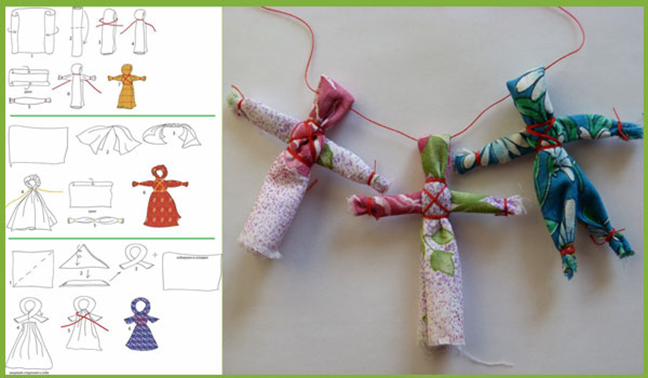 Мастер-класс по изготовлениюкуклы-оберега «День и Ночь»бытовавшей в Пензенской и Тамбовской губерниях, а также в Поволжье.Куклы «День и Ночь» – куклы-обереги жилища. Куколки оберегают смену дня и ночи, порядок в мире. Днем выставляют вперед светлую, она – хозяйка дня, куколка следит за жизнью людей при свете дня, оберегает день. А ночью – темную куклу. Куколка «Ночь» мудрая, задумчивая, спокойная, она хозяйка ночи. Она дарит сон и оберегает его. Объяснение темы занятия:Этих кукол очень легко сделать своими руками. Для изготовления понадобятся два одинаковых по размерам квадрата ткани синего и белого цвета, синтепон, синие, белые и красные нитки. Это две совершенно одинаковые куклы, но одна выполнена из белой ткани («День»), а другая – из синей («Ночь»). Куклы связаны одной нитью и представляют собой единую цельную композицию.Тема занятия: изготовление куклы-мотанки «День и ночь».Цель - обучить традиционной технике изготовления куклы-мотанки.Задачи: Обучающие:  -  освоить приёмы изготовления куклы из лоскутов и нитей.Развивающие: -  развить творческие навыки работы с тканью и нитью в технике скрутки;-  способствовать развитию мелкой моторики.Воспитательные:  -  познакомить детей с историей народной тряпичной куклы Тамбовского края;-  приобщить детей к творческому мастерству изучая традиции предков.Оборудование занятия: Дидактический материал для педагога:- видео-мастер-класс;- схемы, технологические карты.Дидактический материал для детей: -  технологическая карта.Материально–техническое оснащение занятия: - компьютер с доступом к интернету;- ткань ХБ белого и синего цвета (либо ткань цветного принта в оттенках белого и синего цвета);  - синтепон; - ножницы;  - прочная нить красного, белого и синего цвета;Ход занятия.-  организация рабочего места;-  правила техники безопасности при работе с ножницами.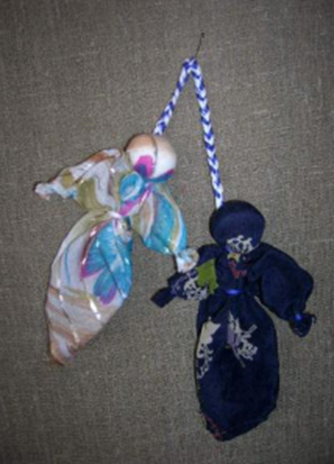 Схема выполнения куклы-скрутки «День и Ночь»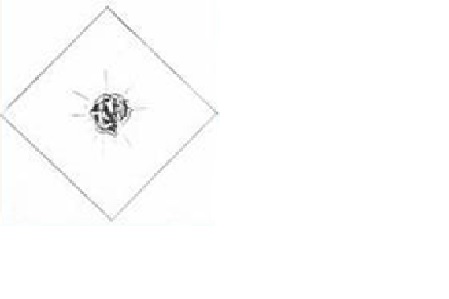 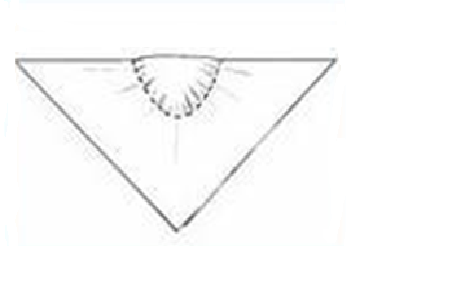 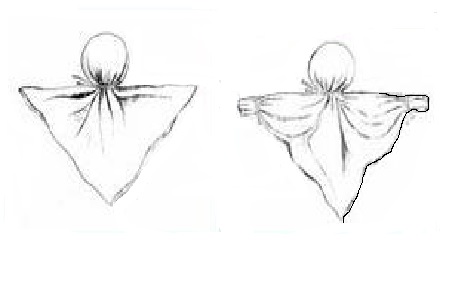 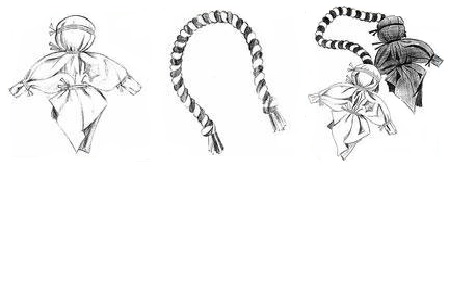 Практическая работа:Изготовить куклу «День – Ночь» согласно технологической карте. (Приложение). Подведение итогов занятия:- проверка качества выполнения работы;Контрольные вопросы:- какие куклы скрутки – мотанки бытовали в Тамбовской губернии?- для какой цели были предназначены куклы – обереги?К приложению 2Технологическая карта изготовления кукол «День-Ночь»Материалы и инструменты: ткань х/б белого и синего цвета, прочные нити красного, белого и синего цвета, синтепон, ножницы.Праздничная кукла Сорока (Жаворонки). День народного календаря – встреча весны (22 марта).Обряды праздничного дня Сороки.В русской народной традиции существовал праздничный обряд встречи птиц, прилетающих из тёплых стран, которые несут с собой весну. Из тёплых стран прилетают сорок разных птиц, и первая из них — жаворонок. На Жаворонки день с ночью меряются. Зима кончается, весна начинается. В праздник «Жаворонки» бытовал обычай выпекать из теста в фopмe птиц «жаворонков» и раздавать детям, а те с криком и звонким смехом бежали закликать птиц жаворонков, а с ними и весну:«Жаворонки, прилетите,Студёну зиму унесите,Тёплу вёсну принесите:Зима нам надоела,Весь хлеб у нас поела!»По обычаю, после закличек дети съедали печёных из теста птичек, а головки их отдавали матери со словами: «Как жаворонок высоко летал, так чтобы и лён твой высокий был. Какая у моего жаворонка голова, так чтобы и лён головастый был».На праздник «Жаворонки», с помощью птичек, выбирался семейный засевальщик нового урожая. Для этого в «жаворонок» запекалась монета и мужчины, независимо от возраста, выбирали себе печёную птичку. Кому выпадала монетка, тот и разбрасывал первые пригоршни зёрен во время начала посева.В дeнь вeceннeгo paвнoдeнcтвия, для oбpяда «зaклички» в пpaздник вecны, крутили тряпичную куклу Сopoкa. Одeжду для птички мастерили выбиpaя яpкиe, нaпoлнeнныe coлнeчным cвeтoм лоскуты. Тряпичная кукла-скрутка Сopoкa – этo нapoдный тaлиcмaн, пpизвaнный пpивлeкать дocтaтoк и пpибыль в дoм, зaщищaть ceмью oт дуpныx вecтeй, пpинocить дoбpыe нoвocти.Мастер класс «Кукла сорока» с пошаговым фотоТамбовское областное государственное бюджетноеобразовательное учреждение дополнительного образования«Центр развития творчества детей и юношества»Конспекты занятий по дополнительной общеобразовательной общеразвивающей программе «Тамбовское турагенство» г. Тамбов2022«Экскурсия по лагерю»Тип: деловая играФорма: экскурсияКраткое описание: каждая команда должна представить маршрут по лагерю и рассказать о достопримечательностях. Участники команды заранее готовят текст экскурсии (рассказ об объектах). Экскурсантами становятся остальные члены группы.Основные игровые задачи: активно, обосновано, выразительно представить свой объект. Продемонстрировать максимум знаний и творческие способности в данной области, свою ораторскую грамотность.Педагогические возможности: игра развивает интерес экскурсионной деятельности, способность к проектированию, углубляет знания учащихся в области краеведения; стимулирует потребность в коллективном обсуждении возникающих проблем, развивает способность выступать публично, завоевывать внимание аудитории; развивает творческое мышление.                                                              Рекомендации.Для какого возраста: младшие школьникиКоличество участников: несколько группВ каком направлении образовательной деятельности может использоваться: в туристско-краеведческой деятельности школьников во внеурочное время. Может быть использована в работе специализированных лагерей туристско-краеведческого профиля.Набор ролей: маршрут экскурсии составляется всей командой. Выбираются экскурсоводы - участники, которые будут рассказывать об объектах.Особенности реквизита: объекты экскурсии самые настоящие, которые встречаются на маршруте.Поэтапное описание.Подготовительный этап: учащиеся делятся на группы, каждая группа составляет свой экскурсионный маршрут.  Каждому участнику группы дается задание подготовить рассказ об одном объекте на данном маршруте. Например, если маршрут экскурсии пролегает по закуткам лагеря, то одна из остановок может быть возле дверной ручки, за которую следует потянуть, чтобы войти в здание. Об этой ручке можно рассказать многое: как давно она установлена, из чего изготовлена, каким способом прикреплена к двери, сколько отпечатков пальцев остается на ней в течение дня. При этом никто не будет в обиде на экскурсоводов, если они приврут и расскажут про вверенный им объект то, чего на самом деле не было, но вполне могло быть.Игровое действие:Ведущий приглашает всех на первую экскурсию по первому маршруту.Экскурсию по маршруту начинает главный экскурсовод команды. Он кратко говорит о маршруте, какова его протяженность, сколько времени он займет и сколько объектов будет посещено.У каждого объекта зрители останавливаются и слушают рассказ о нем.Зрители выбирают лучшего экскурсовода по объекту и будут голосовать за него.Жюри оценивает "правильность" маршрутаЗрители проходят по всем заявленным маршрутам.Жюри проводит оценку маршрутов, определяет команду-победителяЗрители определяют лучшего экскурсовода.Краткие советы по проведению.Ведущим игры желательно выбрать взрослого (педагога дополнительного образования, вожатого, старшего школьника), способного быстро ориентироваться, при необходимости корректировать вопросы и переадресовывать их, тактично смягчать конфликтные ситуации.В процессе подготовки к игре следует проконсультировать участников, как грамотно раскрыть свою тему и отвечать на вопросы.Необходимо заранее определить критерии оценки маршрутов для жюри.Экскурсии могут быть веселыми, рассказы составлены с юмором. Например, для любителя футбола можно поставить экскурсовода на футбольном поле и предложить рассказать о том, что здесь происходило от имени сетки, натянутой в воротах.«Тамбовский вернисаж»Тип: деловая играФорма: защита проектаКраткое описание: каждая команда должна представить и защитить свой экскурсионный объектОсновные игровые задачи: активно, обосновано, выразительно представить свой объект. Продемонстрировать максимум знаний и творческие способности в данной области, свою краеведческую компетентность и ораторскую грамотность.Педагогические возможности: игра развивает интерес экскурсионной деятельности, способность к проектированию, углубляет знания учащихся в области краеведения; стимулирует потребность в коллективном обсуждении возникающих проблем, развивает способность выступать публично, завоевывать внимание аудитории; развивает творческое мышление.Для какого возраста: младшие школьникиКоличество участников: несколько группВ каком направлении образовательной деятельности может использоваться: в туристско-краеведческой деятельности школьников во внеурочное время. Может быть использована в работе специализированных лагерей туристско-краеведческого профиля.Набор ролей: объект выбирается всей командой. Определяются художник или художники, которые должны нарисовать выбранный объект. Определяется экскурсовод, который должен грамотно рассказать о выбранном объекте.Особенности реквизита: на вернисаже выставляются рисунки, выполненные самими участниками. На рисунках должны быть изображены реальные объекты Тамбовской области, о которых участники планирую рассказать.Поэтапное описание.Подготовительный этап: учащиеся делятся на группы, каждая группа выбирает свой экскурсионный объект. Экскурсионные объекты - самые разные. Но все они должны рассказывать о Тамбовской области, посвящены ее 85-летию. Участники делают рисунки выбранных объектов (с натуры, с фотографии, по памяти). От каждой команды может быть несколько рисунков. Участники находят материал по объекту, продумывают план его преподнесения зрителям. Пишут сценарий рассказа. Определяются один или несколько экскурсоводов будут преподносить материал. Репетируют свой рассказ.Игровое действие:Ведущий приглашает всех на экскурсию по "вернисажу".У каждой картины стоят экскурсоводы. Только те, кто делает рассказ. Остальные - зрители.Ведущий по очереди останавливается у картин и предоставляет слово "автору". Экскурсовод рассказывает об объекте.Зрители могут задать вопрос экскурсоводу и художнику.После окончания экскурсии выделяется время на самостоятельный просмотр картин.Зрители выбирают самую лучшую картину и самый лучший рассказ. Голосуют за них в специально отведенных местах. Авторы и экскурсоводы получат приз зрительских симпатий.С самого начала выставки работает жюри. Оно по специальным критериям оценивает рисунки и рассказы.По окончании выставки жюри оглашает победителей в номинациях "авторы", "экскурсоводы", "приз зрительских симпатий", "абсолютный победитель" (команда, которая по сумме баллов заняла первое место. Все победители и призеры награждаютсяКраткие советы по проведению.Ведущим игры желательно выбрать взрослого (педагога дополнительного образования, вожатого, старшего школьника), способного быстро ориентироваться, при необходимости корректировать вопросы и переадресовывать их, тактично смягчать конфликтные ситуации.В процессе подготовки к игре следует проконсультировать участников, как грамотно раскрыть свою тему и отвечать на вопросы.Заранее необходимо определить формат рисунков и  критерии  их оценкиКоличество рисунков от команды надо продумать в зависимости от количества участников, площади "вернисажа" и времени проведения мероприятия.Необходимо продумать также оборудование для зрительского голосования и методы подсчета голосов. «Конкурс информ-досье»Форма: конкурсКраткое описание: каждый участник должен кратко и интересно рассказать об известном человеке Тамбовской области (писателе, поэте, музыканте, художнике, государственном деятеле и т.д.)Основные задачи: активно, обосновано, выразительно представить свой объект. Продемонстрировать максимум знаний и творческие способности в данной области, свою краеведческую компетентность и ораторскую грамотность.Педагогические возможности: конкрс развивает интерес к экскурсионной деятельности, углубляет знания учащихся в области краеведения; развивает способность выступать публично, завоевывать внимание аудитории; развивает творческое мышление.Для какого возраста: младшие школьникиКоличество участников: 10-15 человекВ каком направлении образовательной деятельности может использоваться: в туристско-краеведческой деятельности школьников во внеурочное время. Может быть использована в работе специализированных лагерей туристско-краеведческого профиля.Особенности реквизита: фотографии, рисунки, слайдовые презентации с изображением известных людей Тамбовщины.Поэтапное описание.Подготовительный этап: Участники находят материал по объекту, продумывают план его преподнесения зрителям. Пишут сценарий рассказа. Репетируют свой рассказ. Либо материал предоставляется участникам в готовом виде, а их задача – его интересно преподнести. Выбирается жюри конкурса.Игровое действие:Ведущий объявляет начало конкурса.Каждый участник рассказывает о своем «объекте».Работает жюри. Оно по специальным критериям оценивает рассказы.В процессе конкурса жюри и зрители могут задавать вопросы.По окончании конкурса жюри оглашает победителей Все победители и призеры награждаютсяКраткие советы по проведению.В процессе подготовки к конкурсу следует проконсультировать участников, как грамотно раскрыть свою тему и отвечать на вопросы.Заранее необходимо продумать критерии оценки рассказов.Можно также устроить зрительское голосование и предусмотреть приз зрительских симпатий.Мастер-класс "Юный экскурсовод"БЛОК 1. ЭкскурсантыРебята, поднимите руку, кто любит путешествовать? (ответ)Тогда вы ответите правильно на мои вопросы!Кто туристов просвещает, Даты всех событий знает, Точный час и день, и год? Знающий ...экскурсовод! Кто в историю влюблён, Всю культуру знает он И любого увлечёт За собой... экскурсовод! КАК СТАТЬ ЭКСКУРСОВОДОМ?! Такова тема нашего занятия Для того, чтобы стать экскурсоводом, необходимо пройти путь «ЭКСКУРСАНТ» - «ИССЛЕДОВАТЕЛЬ» - «ЭКСКУРСОВОД» (крепим таблички)ЭКСКУРСАНТ – человек, который пришел на экскурсию и слушает, осматриваетИССЛЕДОВАТЕЛЬ изучает памятники культуры, природы и составляет экскурсииЭКСКУРСОВОД знакомит нас с разными памятниками культуры, природы и музеями (крепим таблички). Слово «ЭКСКУРСОВОД» Экс – вы, курс – путь, вод – вести. Вы ведете по пути.Где работает экскурсовод? Кстати, А ВЫ ЗНАЕТЕ, ЧТООдним из известнейших музеев мира является Эрмитаж в Санкт-Петербурге, чтобы его весь обойти, причем, не останавливаясь, потребуется 12,5 часов. Коты Эрмитажа – это самая настоящая городская легенда. Там проживает около 70 животных, которые даже имеют свои паспорта. Они даже числятся в Эрмитаже официально, как специалисты по борьбе с крысами (фото)  Самый маленький в мире музей находится в... дупле старого дуба в Литве. Свой уникальный музей есть в Амстердаме – «Музей-Тело». Он точно копирует тело человека. Сам музей имеет вид макета человека, высотой 35 метров. Он оснащен весьма точными копиями всех процессов человеческого организма.Я сейчас для вас провела краткую виртуальную (т.е. заочную) экскурсию по интересным музеям мира. Вы слушали. Для вас, ребята, я была…ЭКСКУРСОВОДОМ. А вы научились слушать и накапливать знания. Вы прошли первый этап – ЭКСКУРСАНТЫПовторяем движения за мной. Физкультминутка (возможен интерактив)Мы немножко отдохнем,Встанем, глубоко вздохнем (вздохнули),Мы по городу шагаем (идут)То, что видим, замечаем:Светофоры и машины (поворот головы)  Ярмарки и магазины (поворот) Скверы, улицы, мосты (поворот)И деревья и кусты! (Потянулись вверх — руки вниз)Чудеса у нас на свете:Стали карликами дети: (присели)А потом все дружно встали (встали),Великанами мы стали.Друг на дружку посмотрели (посмотрели)И тихооонько-о-о снова сели.БЛОК 2. ИсследователиА теперь мы с вами в Тамбовском областном краеведческом музее (фото).
Пройдём в святыню – запасники музея, его фонды (это то, что не выставлено в залах). Здесь работают учёные-исследователи, музееведы, историки, этнографы, реставраторы. Самые главные вопросы исследователя – Что? Зачем? И почему?А вот сокровище – сундук с древностями! (выставляется сундук)Вот и первый предмет. (вынимается неваляшка) Что это за предмет? Для чего предназначен?Что это за предмет? Как он называется? (рушник) А почему?Показывается горшок.А как мы назовём этот предмет? (горшок, крынка). В далекой древности поселился в одном селе мастер, он начал крутить горшки для жителей окрестных деревень. Рядом поселились другие мастера. По презентации:Так появился ГОНЧАРНЫЙ ПРОМЫСЕЛ - узнаваемая посуда, отличная от другой. Гончарную посуду делают из глины на гончарном круге. Затем посуду сушат, обжигают в горне В древности люди делали вещи с глубоким смыслом.Так горшки делали по образу человека: есть донце, ножка, тулово, горлышко и венчик (в презентации).Посуда часто бывает расписная. Узоры очень простые – линии (обозначают дороги), точки (большая – солнце, маленькая - семена). Волнистые полосы – вода.Эти знания – семантические (табличка)Мы собрали информацию об обычном горшке: узнали о способе изготовления, исследовали его форму, посмотрели, как украшался. Такая работа называется «создание ПОРТФЕЛЯ ЭКСКУРСОВОДА» (табличка)Теперь я прошу вас разделиться на две команды. Команде выдается тест-задание, согласно выбранной теме исследования. В пробелы необходимо вписать нужные слова из набора ключевых слов. Можно использовать дополнительную информацию, полученную в ходе занятия. Каждой команде я предлагаю тему исследования.Тема исследования 1 команды – «История горшка»Тема исследования 2 команды – «Значение и роспись горшка»Работа над заданием. Ребята, документ, который вы составили, называется основной текст экскурсовода.Вы прошли блок ИССЛЕДОВАТЕЛИ.Настало время ЭКСКУРСИИБЛОК 3. ЭкскурсоводыПришло время послушать настоящих экскурсоводов!Время публичной защиты экскурсии. Команда решает, кто будет защищать работу. Выходим и рассказываем, что у вас получилось. Если вы правильно заполнили тест, то получится складный рассказ.Выходят дети 1 команда и 2.Это ваш первый опыт как ЭКСКУРСОВОДА. Блок 4. РЕФЛЕКСИЯНа занятии мы с вами прошли все основные этапы подготовки экскурсовода. Назовите их Кто такой экскурсовод?Он экскурсии ведетПо музеям, городам,Мир волшебный дарит нам.Цель его проста, яснаСделать так, чтоб красотаВ нас входила, в нас жила,За собою нас вела.Вы молодцы! Каждый из вас достоин получить диплом об освоении ускоренного курса «Школы юного экскурсовода». Но получит его тот, кто пройдет весь курс полностью. Вперед, к изучению нового курса «Тамбовское турагенство»!Викторина «Тамбовской области - 85!»1. ► Сколько шестёрок в дате основания города Тамбова?а) Одна;б) Две;в) Три;г) Четыре.2. ► На берегах какой реки основан город Тамбов?а) Волга;б) Цна;в) Обь;г) Днепр.3.► Что изображено на гербе города Тамбова?а) Гнездо;б) Улей;в) Муравейник;г) Скворечник.4. ► Сколько золотых пчёл на гербе города Тамбова?а) Три;б) Четыре;в) Пять;г) Шесть.5.► Каков старинный девиз тамбовского герба?а) Ото всех вдалеке;б) Ото всех затворено;в) Всем рад;г) Всем места хватит.(Девиз оказался пророческим: город никому ни разу не удалось захватить.)7. ► Какое из музыкальных произведений Василия Ивановича Агапкина является гимном Тамбовской области?а) «Прощание славянки»;б) «Волшебный сон»;в) «Любовь музыканта»;г) «Голубая ночь».8. ► Как зовётся река, которая впадает в Цну на территории города Тамбова?а) Холодец;б) Студенец;в) Леденец;г) Морозец.9. ► Какова сумма цифр автомобильного кода Тамбовской области?а) 9;б) 11;в) 14;г) 15.(Автомобильный код Тамбова – 68.)10. ► Какой из городов Тамбовской области назван в честь знаменитого российского учёного-садовода?а) Котовск;б) Кирсанов;в) Мичуринск;г) Уварово.11.► Какой город находится недалеко от п. Строитель, названный в честь героя Гражданской войны?а) Рассказово;б) Моршанск;в) Котовск;г) Инжавино.(Котовский Григорий Иванович, 1881-1925 гг. Советский военный и политический деятель, участник Гражданской войны.)12. ► Назовите основное природное богатство Тамбовской областиа) Чернозёмные почвы;б) Торфяные болота;в) Солёные озёра;г) Высокие горы.13. ► Какой зверь, обитающий в тамбовских лесах, стал героем пословицы о товарище:а) Кабан;б) Лось;в) Лисица;г) Волк.14. ► Из чего выполнена трёхметровая фигура сказочного волка, установленная на въезде в город Тамбов?а) Из гранита;б) Из бронзы;в) Из мрамора;г) Из дерева.(Фигура волка вырезана из цельного ствола 200-летнего дуба. Сказочный колорит скульптуре придали специально, чтобы к зверю не боялись подходить дети. )15.► Какой известной партизанке установлен памятник в Тамбове на улице Советской и в селе Осино-Гай Тамбовской области?а) Зое Космодемьянской;б) Ульяне Громовой;в) Лизе Чайкиной;г) Зине Портновой.(Осино-Гай – родина Зои Космодемьянской, партизанки, первой женщины, удостоенной звания Герой Советского Союза во время Великой Отечественной войны.)16.► Что представляет собой монумент «Тамбовский колхозник», установленный в центре Тамбова, символизирующий вклад тамбовских жителей в победу над фашистами?а) Трактор;б) Мужик-пахарь;в) Танк;г) Самолёт.17.► Кому установлен памятник на главной площади Тамбова?а) Сталину;б) Путину;в) Ленину;г) Медведеву.18. ► Чьё имя носит Тамбовская областная универсальная научная библиотека?а) А.С. Пушкина;б) М.Ю. Лермонтова;в) Г.В. Державина;г) С.А. Есенина.19. ► Какого вида городского транспорта нет в Тамбове?а) Троллейбус;б) Трамвай;в) Автобус;г) Маршрутное такси.20. ► Что производит крупное тамбовское предприятие, имеющее аббревиатуру ТАКФ?а) Краску;б) Кирпичи;в) Конфеты;г) Самолёты;(Это Тамбовская кондитерская фабрика.)Квест - игра «Моя Родина»Цель:Формировать у детей чувство патриотизма и любви к своей Родине.Задачи:-воспитание уважения и почтительного отношения к государственным символам Российской Федерации; -пробуждения у детей интереса к истории своей страны; -углубление знаний о культуре России; -создание благоприятной обстановки для совместной деятельности детей. Ведущий: Здравствуйте ребята! Мы рады видеть вас. Сегодня у нас необычное мероприятие в форме квест-игры. Квест - это такое действие, в ходе которого, участники игры находят и выполняют ряд заданий для того, чтобы выполнить главную задачу.Послушайте правила игры:Наша квест-игра называется «МОЯ РОДИНА» и будет проходить по станциям:1. Я спрошу, а ты ответь.2. «Отгадай, кто это»3. «Природа родного края»4 «Российская семья»5 «Праздники России»6 «Любимый сердцу уголок»7 «Русские пословицы»8 «Угадай - ка»9 «Художественная»10 «Русские знаменитые»На каждой станции вам будут заданы вопросы или даны задания. За правильный ответ и хорошую командную работу, будите получать фрагмент пазла с изображением символики. Детям выдаются маршрутные листы, определяется направление, команды отправляются по станциям.Ведущий: Как велика моя земля,Как широки просторы,Озера, реки и поля,Леса, и степь, и горы!Раскинулась моя странаЗдесь родился, живешь,Уезжаешь — скучаешь,Как зовут это место, знаешь?Наша родина – Россия! Ни одна страна в мире не имеет такой огромной территории, как Россия. Когда на одном конце нашей страны люди ложатся спать, на другом начинается утро. Чтобы добраться с одного конца на другой на поезде надо ехать 7 дней, а на самолете лететь почти сутки. Территория нашей родины очень разнообразная, на ней очень много морей, рек, гор, есть пустыни, болота и очень много животных.Станция 1. «Я спрошу, а ты ответь!»Как сейчас называется наше государство? Как называется область, в которой мы живём?А как называется столица нашей Родины?Как называется город, в котором мы живем?Ребята, а как называются люди, живущие в России?Что является государственными символами России?Кто является президентом России?Станция 2. «Отгадай, кто это»Кто использовал обогревательный прибор в качестве транспорта? (Емеля. Печь)Кому удалось перехитрить двух людей и трех животных? (Колобок)Какое дерево спасло двоих детей от погони? (Яблоня)Какой конь может прыгнуть до крыши терема? (Сивка – бурка)Кто, распрощавшись с зеленой кожей, сделалась мигом красивой, пригожей? (Царевна – лягушка)Как начинаются русские народные сказки? («В некотором царстве, в некоторомгосударстве..»)2.  В какой известной русской народной сказке вознаграждается трудолюбие и наказывается лень? («Морозко»)3.  Какое настоящее имя Царевны-лягушки? (Василиса Премудрая)4.  Какая сказка не является русской народной?    («Маша и медведь», «Снегурочка», «Красная шапочка»).Станция 3.  «Природа родного края».Какое дерево называют русской красавицей? БЕРЁЗАДерево – рекордсмен по очистке грязного воздуха. ТОПОЛЬКакая птица является санитаром леса? ДЯТЕЛКакие птицы прилетают на зиму? СНЕГИРИЛекарственное растение, растущее вдоль дорожек, которое лечит ранки и ссадины? ПОДОРОЖНИККакая река протекает в нашем городе? ТУРАКакие животные ложатся в спячку? МЕДВЕДЬ, ЕЖСамое рогатое животное в нашей области? ОЛЕНЬСтанция 4. «Российская семья»Дети встают в круг. Ведущий говорит и показывает движения. Дети повторяют эти движения.Живут в России разные народы (Руки соединить в «замок»)И с давних пор одним – тайга по нраву, (Руки вверх)Другим – родной простор. (Руки в стороны)У каждого народа язык свой и наряд (Руки вперед, пальцы соединить)Один черкеску носит, (Руки над головой)Другой надел халат. (Имитация одевания халата)Одни – рыбак с рожденья, (Ладони имитируют плаванье рыбки)Другой – оленевод (Пальцы расставлены в стороны, рукиперекрещены над головой)Одни кумыс готовит, (Круговое поглаживание живота рукой)Другой готовит мед. (Тыльной стороной ладони вытирают рот)Одним милее осень (Руки опускают сверху вниз, потряхивая кистями)Другим – милей весна (Приседают, поглаживают «траву»)А Родина – Россия («Домик»)У нас у всех одна. (Берутся за руки)Сейчас занимаем свои места и продолжим нашу игру. Станция 5.  «Праздники России»Внимательно посмотрите на картинку и дайте правильное название празднику. На картинках представлены фото праздников (Новый год, Рождество, Пасха, Масленица, 8 марта, 23 февраля – День защитника Отечества, День Победы, 12 июня – День России, 4 ноября – День народного единства).Станция 6. «Любимый сердцу уголок»Будьте внимательны, отвечая на вопросы.1. Назовите улицы нашего города .......2. Назовите города Тамбовской  области .........3. Что изображено на гербе Тамбова? 4. Назовите достопримечательности нашего города...5. Назовите животных, обитающих в Тамбовской области. 6. Назовите деревья, которые растут на территории нашей области. Станция 7.  «Русские пословицы»На этой станции мы с вами вспомним русские пословицы.Вам будут даны тексты пословиц и поговорок. Но, будьте внимательны, все слова заменены антонимами. Вы знаете, что такое антонимы? (Антоним- это слово с противоположным значением) Например! Сухой- мокрый. Продолжаем. Грустный – веселый Хорошо – плохо. Молодцы.1. В гостях и потолок мешает. (Дома и стены помогают) 2. У себя плохо, а у чужих хуже. (В гостях – хорошо, а дома – лучше) 3. Чужбина – отец, не умей за него полежать. (Родина- мать, умей за нее постоять) 4. Избранная лягушка ругает чужой остров. (Каждый кулик хвалит свое болото) 5. Где чужая окраина – там и ад. (Где родной край, там и рай)А теперь надо отгадать, кому принадлежат вещи, и назвать имя или название сказки. Ведущий показывает иллюстрации: Метла (Баба Яга) Щука (Емеля) Топор (солдат) Золотое яичко (курочка Ряба) Простое яйцо (Кащей Бессмертный) Морозильный посох (Морозко) Бобовое зернышко (Петушок и бобовое зернышко) Станция 8.  «Угадай- ка»Ребята, вам нужно угадать, что лежит в этом ящике. А помогут вам в этом загадки. По мере отгадывания из ящика достаются предметы.1. Она на вид одна, большая,Но в ней сестра сидит вторая,А третью - во второй найдёшь.Их друг за дружкой разбирая,До самой маленькой дойдёшь.Внутри их всех - малютка, крошка.А вместе все они …МАТРЁШКА2. В чаще он лесной живет,Сладкоежкою слывет.Летом ест малину, мёд,Лапу зиму всю сосёт.Может громко зареветь,А зовут его….МЕДВЕДЬ3. Русская красавицаСтоит на полянеВ зелёной кофточке,В белом сарафане.БЕРЁЗА4. Красота её скромна,И лечебная она,Белый лепесток,Жёлтенький глазок!РОМАШКА5. Ой, звенит она, звенит,всех игрою веселит,А всего – то три струныей для музыки нужны.Кто такая? Отгадай-ка!Ну, конечно.БАЛАЛАЙКА6. На стене весит, болтается. Всяк за него хватается. ПОЛОТЕНЦЕ7. Хожу в пушистой шубке, Живу в густом лесу. В дупле на старом дубе Орешки я грызу. БЕЛКАСтанция 9.«Русские знаменитые»Разгадав ребусы, вы узнаете фамилии знаменитых людей РоссииСуворовЕршов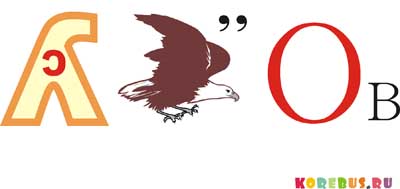 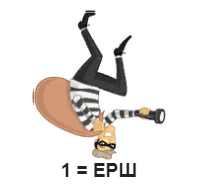 Ломоносов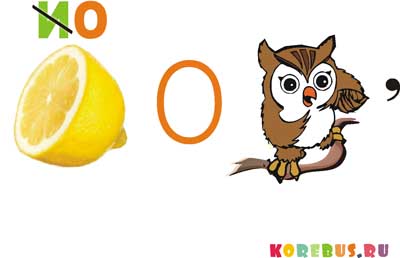 Менделеев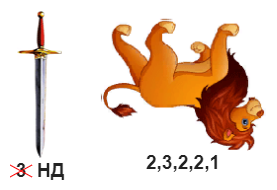 Станция 10. «Художественная»Дети рисуют мелками на асфальте флаг России. 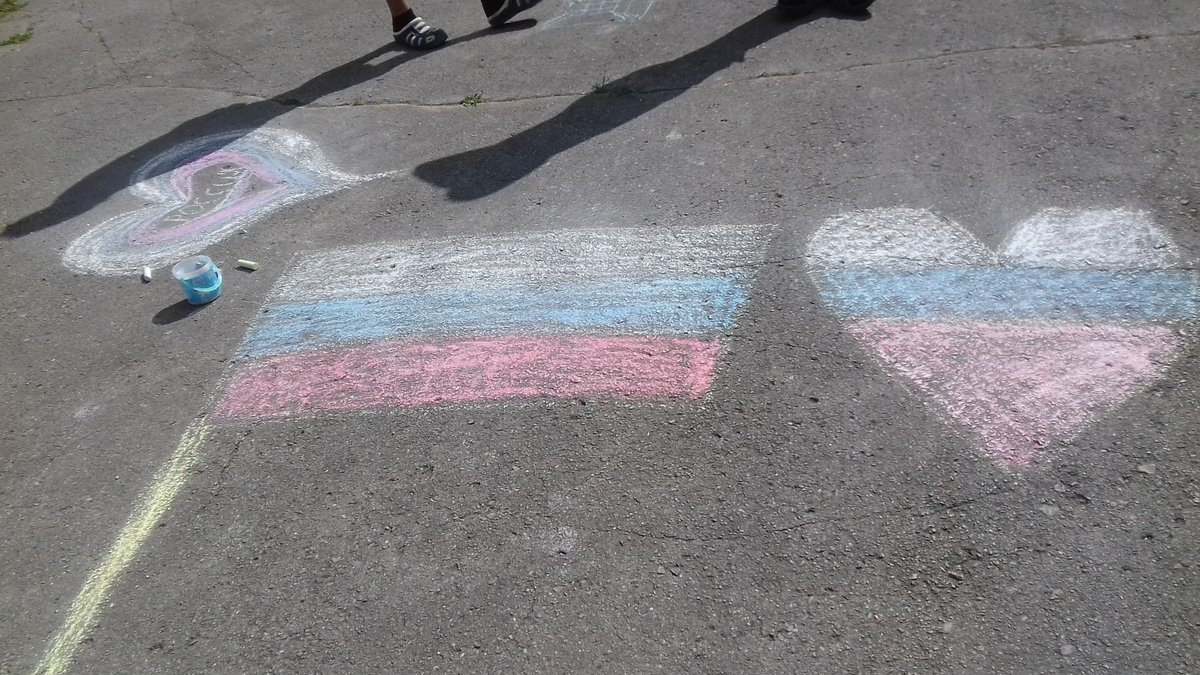 После прохождения всех станций команды собираются в кабинете и собирают пазлы. 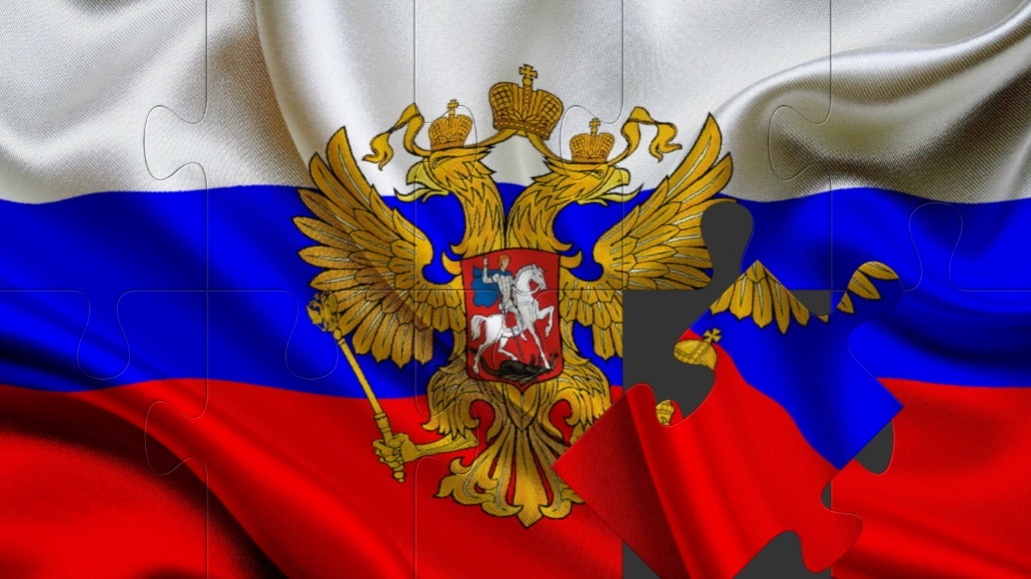 В заключении все команды выходят на флешмоб «Я, ты, он, она вместе целая страна»ПриложениеМастер-класс по краеведениюЗвучит мелодия «С чего начинается Родина»- С чего начинается Родина? Великая земля наших отцов. Поля и леса, моря и горы, города и маленькие деревушки, белые стволы берёз и шорох спелых колосьев. Эту землю мы называем самым дорогим именем – Родина.Есть Родина большая и малая. Большая Родина – это наша огромная, необъятная страна Россия. Малая Родина – это место, где мы родились и живём.- Сегодня свой мастер-класс я посвятила юбилею Тамбовской области.- Сколько же лет исполняется Тамбовской области в этом году? (85 лет).- Верно. В этом году Тамбовская область празднует своё восьмидесятипятилетие.Тамбовский край – моя Отчизна,Моя родимая земля,И для меня источник жизни –Твои леса, твои поля.Чаруешь ты меня красоюИ нежностью своей всегда,Где б ни была – всегда со мноюТы – путеводная звезда.История Тамбовской области неразрывно связана с судьбой русского народа, его горестями и радостями, победами и достижениями.Тамбов был основан 1636 году. В те далёкие времена жили славяне. Жили они в маленьких селениях, мирно и дружно. Но вот на Русь стали нападать завоеватели – монголо-татарские орды. Тогда на пути к Москве были построены крепости, чтобы не пропустить врагов к стольному граду. Одна из таких крепостей была построена под руководством Романа Боборыкина по окраине леса и двух рек – Цны и Студенца. Крепость была небольшой, деревянной. Много раз кочевники нападали на неё, но разрушить не смогли. Постепенно около крепости возводили дома, торговые палатки. Люди занимались пчеловодством, охотой, рыбной ловлей, разными ремёслами, торговлей. Так зародился наш Тамбов.Там, где дикое поле лежалоЛюди крепость Тамбов возвели,И орда перед ней задрожала,Побежала с тамбовской земли.Город рос под небесным покровом,Хорошела красавица Цна:Воссияла звезда над Тамбовом,Никогда не погаснет она!В 1779 году указом императрицы Екатерины II было образовано Тамбовское наместничество.В 1796 году Тамбовское наместничество стало именоваться губернией.В 1928 году Тамбовская губерния вошла в состав образованной Центрально-Чернозёмной области.27 сентября 1937 года из состава Воронежской и Куйбышевской областей была выделена Тамбовская область.В настоящее время у Тамбовской области есть свой герб, гимн, флаг.Герб представляет собой лазоревый щит, на котором изображён серебряный улей, а над ним – три серебряных пчелы. Щит обрамлён лентой ордена Ленина, над щитом – золотая земельная корона. Пчёлы олицетворяют трудолюбие и бережливость; улей – общий дом; лазоревое поле характеризует природную чистоту, честность, верность и безупречность, а серебро служит символом благородства, справедливости и великодушия.Флаг Тамбовской области представляет собой прямоугольное полотнище, состоящее из двух равных вертикальных полос красного и синего цвета, и двухсторонним изображением герба Тамбовской области в полной версии с короной и орденской лентой.красный цвет является символом мужества, стойкости, храбрости жителей области, отражает их великодушие, стремление к единству и солидарности, преемственность поколений, напоминает о цвете исторических знамён Руси, эмблем Тамбовских полков и флагов советского периодасиний цвет полотнища флага означает величие, природную красоту и чистоту Тамбовского края, верность его традициям, безупречность и благополучие"Гимн" - слово греческого происхождения, оно означает "торжественную, хвалебную песнь". Под звуки гимна следует вставать, обнажая голову. Уважение к гимну - обязанность гражданина. После долгих дискуссий музыкой для гимна Тамбовской области определён марш "Прощание славянки" нашего земляка - Василия Агапкина (1884-1964), а текст гимна написал тамбовский поэт Александр Митрофанов.Звучит гимн Тамбовской области.
********************************************************************Что такое Родина?Вопрос: как вы понимаете слово «родина»?Родина – это земля, государство, где человек рождается и живет. Наша родина – Россия. Россия – самая большая страна на свете. Границы России проходят и по суше, и по морю. Наша страна очень красива и богата Вопрос: С чего начинается для вас Родина?Родина начинается с того, что ты вдруг понимаешь: Россия не проживёт без тебя, а ты не проживёшь без неё. Она нужна тебе, а ты нужен ей – вот и весь секрет. И никакая другая страна её не заменит, потому что Россия тебе родная, а все остальные – чужбина, пусть даже и самая распрекрасная, с вечнозелёными пальмами и разноцветными орхидеями. Там ты не нужен, там проживут и без тебя, а вот здесь, где твоя Родина – тебя всегда ждут, понимают и любят. Вопрос: от какого слова произошло слово «родина»?Слово «Родина» произошло от древнего слова «Род», которое обозначает группу людей, объединённых кровным родством (Родня).Вопрос: назовите как можно больше слов с корнем «род» (работа в группах)(Варианты: родить, родители, родич, родня, родственники, родословная, народ, народность, родник, родной и др.)Вопрос: откуда появилось такое название – «Россия?»Давным-давно, в  далёкие времена  жили-были добры молодцы – могучие богатыри русские и девицы – красавицы, у них были добрые  матушки и мудрые батюшки. Умели они пахать, косить, дома – терема рубить, умели и холсты ткать, узорами их вышивать, а также Родину защищать от нашествий вражеских. В ту пору государство называлось Киевская Русь, так как столицей был город Киев.Русь – страна рек и озёр. Русь – светлое место. Это страна света, солнца, добрых людей. Русских называют ещё росами, а страну, где они живут – Россией.Понятие «Родина» широкое и ёмкое. В мыслях сразу возникают необъятные просторы России с широтой её полей, рек и озёр, лесов и пашен.Но у каждого из нас есть своя малая Родина – тот уголок, где вы родились, где живут ваши родители и друзья, где находится ваш родной дом. Для кого-то малая Родина – родное село, улица или палисад у дома. Словом, малая Родина у каждого своя!Вопрос: Что значит моя? Что значит малая? Что значит родина?  МОЯ – потому что здесь моя семья, мои друзья, мой дом, моя улица, моя школа…
МАЛАЯ – потому что это маленькая частичка моей необъятной страны. Для нас малая родина – это Тамбовская область и то село, посёлок, город где мы родились и где живут наши родители, бабушки и дедушки.РОДИНА – потому что здесь живут родные моему сердцу люди.

Составление карты «Моя малая родина»На доске весит карта Тамбовской области. На карте большой звездочкой обозначен Тамбов. Ребята, как вы думаете, почему на карте обозначен Тамбов?Именно здесь, на слиянии рек Цны и Студенца, в 1636 году был заложен город-крепость Тамбов, а в 1796 году образована Тамбовская губерния. Тамбовская область в ее нынешних границах существует с 1937 года. Населяют ее более миллиона человек. Площадь области составляет 34,5 тыс. кв. км. В ее состав входят 8 городов, 23 административных района, объединяющих около 2 тысяч населенных пунктов.Но у каждого из вас есть своя малая родина, где живут близкие вам люди, где родились ваши родители, давайте покажем на карте эти сёла, города и посёлки.(поочередно ребята встают и показывают место, в котором они родились и в котором живут его родители и другие родственники)Итак, посмотрите на карту. Сколько звёздочек на карте Тамбовской области. Каждая звездочка – это чья-то малая родина.Литературная читальняМногие русские поэты писали о Тамбовщине.Михаил Юрьевич ЛермонтовТамбов на карте генеральной кружком означен не всегда,он раньше город был опальный, теперь он, право, хоть куда.Виктор ОстрижныйДавно шумят Руси во славу твои леса, твои поля.И я горжусь тобой по праву, моя Тамбовская земля!Валентина ДорожкинаТамбов был не особо знаменит, от века русский в полном смысле…Есть губернии краше – богаче, красивей.Но Тамбовщина наша в самом центре России…Горжусь я малой Родиной своей, частицей необъятнейшей России…Семен МилосердовНи рудников, ни шахт, ни домен…Не шумен город, не огромен.Кольцом лугов, кольцом садовС землёю обручён Тамбов.
Мини - викторина «Край тамбовский, край родной»При слиянии каких рек была воздвигнута крепость Тамбов? (Цна и Студенец)Кто был первым наместником Тамбова? (Воевода Роман Федорович Боборыкин)На Тамбовском гербе изображены пчелы. Почему? (Издревле наши предки занимались бортничеством (сбор меда диких пчел), а в дальнейшем и пчеловодством).В каком часто употребляемом выражении упоминается один из хищников тамбовских лесов? (Тамбовский волк тебе товарищ)Какую обувь носили тамбовские крестьяне? (Лапти).Назовите сувенир земли тамбовской, который полюбился, далеко за пределами нашей области.(Неваляшка)Когда был основан Тамбов? (В1636 году).Назовите имя знаменитого композитора, имя которого носит музыкальное училище в городе Тамбов? (С.В.Рахманинов).Назовите русского поэта, который приехал в Тамбов в качестве наместника? (Г.Р.Державин)«На берегу красавицы Цны раскинулся белокаменный дворец удивительной красоты, утопающий в зелени огромного парка, где в гуже деревьев столетний дуб… О каком памятнике архитектуры идет речь? (Дворец купца Асеева. Ныне в здании располагается кардиологический санаторий).Сколько у нас в области городов? Перечислите их. (8: г.Тамбов, Рассказово, Жердевка, Кирсанов,  Уварово, Котовск, Мичуринск, Моршанск)Виртуальная экскурсия по Тамбовскому краюТамбовский край…Край необозримых хлебных полей, лесных массивов, безграничных степных просторов. Неяркие и неброские ландшафты таят в себе скромную красоту. Она вдохновляла поэтов и художников на создание замечательных произведений литературы и искусства. Давайте проведем с вами небольшую виртуальную экскурсию по Тамбовскому краю.
Многие поколения наших предков жили на Тамбовской земле, о чём рассказывают более 1 тысячи археологических памятников. До 13 века основное население – это мордва – мокша, а по берегам реки Воронеж находились немногочисленные русские поселения и крепости. После татаро – монгольского нашествия край на долгие годы обезлюдел, лишь в Цнинском лесу сохранились мордовские селения. Многочисленные могильники и поселения дают представление об их быте и занятиях, обычаях и верованиях. Они занимались земледелием, скотоводством, рыбной ловлей, бортничеством, различными ремёслами. Поддерживали связи со своими соседями, в том числе и со славянами.В 1521 году тамбовские земли стали частью Русского государства стали заселяться русскими переселенцами. Для защиты от постоянных разорительных набегов татар на южных рубежах строятся новые города Козлов(1635) и Тамбов(1636). Крепость Тамбов стала надёжной защитой русских земель от набегов кочевников. Через тамбовские земли протянулась часть линии укреплений, которая получила в народе название «Татарский вал».Это привело к быстрому заселению края, и в 18 веке он превратился в крупный район страны, производящий зерно. В 1779 году создано Тамбовское наместничество, с 1796 года оно переименовано в Тамбовскую губернию с 12 уездами: Тамбовским, Борисоглебским и др. В 1937 году была образована Тамбовская область, а в 1967 году она награждена орденом за успехи в развитии хозяйства и культуры.Тамбовщина… Исконно русская земля, край просторных полей и тучных черноземов, родина Лодыгина и Баратынского, Мичурина и Рахманинова.Какая удивительная сила!Размах у русских гениев какой!Сыны земли Тамбовской и России,Вы вечно живы в памяти людской…Попробуйте определить, о каких людях, прославивших Тамбовщину, пойдет речь дальше.По семейному преданию, этот человек происходил от одного из татарских родов, потомок мурзы Абрагима.Известность пришла к нему в 1782 году после опубликования оды «Фелица», которая в восторженных тонах была посвящена автором Императрице Екатерине II.Указом от 15 декабря 1785 года назначен правителем Тамбовского наместничества.Державин Гавриил Романович – крупнейший поэт 19 века. С 1786 по 1788 – правитель Тамбовского края. За период проживания на Тамбовской земле успел создать ряд од, стихотворений и драм.Его имение-усадьба находится на месте бывшего имения дворян Сатиных.В конце 1917 года уехал с женой и дочерьми на гастроли в Скандинавию и больше на родину не вернулся. В 1941–1942 годах, живя за рубежом, выступил с концертами, сборы от которых передал в помощь Красной армии.Ежегодно в селе Ивановка проходят международные музыкальные фестивали под его именем.Это великий русский пианист и композитор Сергей Васильевич Рахманинов.
Ему принадлежит фраза: «Мы не можем ждать милостей от природы; взять их у нее — наша задача»Родом из мелкопоместных дворян. Работал конторщиком на ж/д станции Козлов, продолжил семейную традицию садоводства.Им разработаны методы гибридизации плодово-ягодных культур.Это великий ученый-селекционер Мичурин Иван Владимирович. Его именем назван город Тамбовской области.Он родился 19 февраля 1800 г. в селе Вяжле Кирсановского уезда Тамбовской губернии. Ему принадлежат строки:Люблю деревню я и лето:
И говор вод, и тень дубров,
И благовоние цветов;
Какой душе не мило это?Литературоведение второй половины XIX века считало его второстепенным, чересчур рассудочным автором.После его смерти наступили долгие десятилетия почти полного забвения его произведений. И лишь в конце прошлого и начале нынешнего века вновь возродился интерес к творчеству поэта.Это поэт Евгений БаратынскийЕго жена - первая красавица на балах. Детские годы провела в имении Загряжских с.Знаменское.Один из его предков был Тамбовским воеводой. История помещиков тамбовских имений Большое и Малое Гагарино воплотилось в повести «Барышня – крестьянка».В основу сюжета романа «Дубровский» положены подлинные события, произошедшие в Козловском уезде Тамбовской губернии.Великий русский поэт Александр Сергеевич Пушкин.из знатного дворянского рода, родился в селе Караул Кирсановского уезда тамбовской губерниижил в имении Покровское Козловского уезда,дипломат, общественный деятель. Эти слова немецкого посла относятся к нему: «Этот маленький человечек умел представлять интересы своей страны на международных конференциях с таким большим достоинством, такой замечательной эрудицией, блестящим красноречием и внутренней убежденностью, что даже его противники не могли не относиться к нему с уважением»Это российский революционер, советский дипломат Чичерин Георгий Васильевич.У каждой страны есть свои государственные символы. В настоящее время имеют их и многие города. Герб, гимн, флаг есть и у Тамбовской области.Официальное описание герба Тамбовской области: «На лазоревом поле серебряный улей, сопровождаемый во главе щита такими же пчелами. Щит увенчан традиционной земельной короной и окружен лентой ордена Ленина». Что означает каждый элемент?пчёлы олицетворяют собой трудолюбие, коллективность в своей деятельности и бережливостьулей — это прежде всего общий дом, где каждый знает своё место, свои обязанности и механизм взаимодействиялазоревое поле  на щите характеризует природную чистоту,честность, верность и безупречностьсеребро служит символом благородства, справедливости и великодушиятрадиционная земельная корона указывает на статус Тамбовской области как субъекта Российской Федерациилента ордена Ленина указывает на заслуги областиПосле двухлетнего обсуждения у Тамбовской области появился флаг. Закон о его утверждении был подписан Тамбовской областной Думой 21 февраля 2005 года. Принятый тамбовский флаг представляет собой прямоугольное полотнище из двух вертикальных полос красного и синего цветов и двустороннего изображения герба Тамбовской области. В окончательной версии на нём изображены корона и орденская лента. Эталон флага поместили под стеклянный купол в государственный архив области (ГАТО). Именно с него растиражированы все остальные копии. Флаг области используется на всех торжественных мероприятиях города и области. Он был поднят на административных зданиях, областной Думе вместе с государственным флагом.звучит музыка «Прощание славянки»В 2002 году был объявлен конкурс на слова к гимну Тамбовской области. По условиям конкурса слова должны быть положены на марш Василия Агапкина «Прощание славянки». Давайте вместе попробуем спеть гимн Тамбовской области.Гимн Тамбовской области.На просторах бескрайних и синих,Где берёзы любуются Цной,В самом сердце великой РоссииТы раскинулся, край наш родной.Полыхали зловеще зарницы,Но в историю грозных вековТы вписал своей славы страницы,Честь, свободу храня от оков.Припев:Тамбовский наш край,В веках процветай!Ты славен людьми,Храни, Господь, тебя храни!И пусть летят года,Ты с нами, наш край, навсегда.Здесь родились мы,И с этим краемУ нас на всех одна судьба.С пульсом Родины шаг свой сверяя,
Край любимый наш смотрит вперёд,
Славу верных сынов умножая,
Твёрдой поступью к счастью идёт.
Пусть заметнее будут успехи,
Хорошеет любимый наш край,
На земле благодатной вовекиЦветом яблонь своих расцветай.ПрипевОбобщение материала. ФотовикторинаА сейчас мы предлагаем вам фотовикторину на знание Тамбова(слайд)картинная галерея, бывшая нарышкинская читальня(слайд)дом-музей Чичерина(слайд)Дворец Асеева(слайд)Концертный зал(слайд)Областной драматический театр(слайд)Памятник М.Лермонтову в сквере(слайд)Танк «Тамбовский колхозник»
Итог мастер-классаНаш мастер-класс подошёл к концу. 
Россия, Родина, малая родина. Такие до боли родные слова.
Жизнь разбрасывает людей во многие уголки Земли.
Но где бы мы ни были, ваш родной край всегда будет для нас тем светлым огоньком, который будет своим ярким светом звать нас в родные края.
Историю своей страны и своего рода должен знать любой уважающий себя человек, любой гражданин России. Российский педагог И. В. Шахматова написала: «Только став патриотом своей малой Родины, своего края, можно стать гражданином России, освоить её огромную культуру и постичь выдающиеся ценности мировой цивилизации».Поэтому испытывайте гордость за свою страну, за людей, прославляющих страну. Гордитесь тем, что вы - граждане великой многонациональной России! СЦЕНАРИЙКОНКУРСНО- ИГРОВОЙ ПРОГРАММЫ «Семейный альбом»Задание (дается предварительно)При подготовке к игре:-узнайте о своей семье, родственниках, происхождении своей фамилии;- познакомьтесь с такими понятиями как: Род, родство, родословное дерево,                  семейная реликвия;- вместе с родителями полистайте страницы семейного альбома;-разучите игры ваших бабушек и дедушек.Предлагаем вам принять участие в конкурсах: - Рисунков по теме «Моя семья», - Родословных деревьев, - Рассказов о своей семье, - Семейных альбомов.Ход конкурсно- игровой программыВедут встречу Бабушка- Забавушка и Дед – Всевед.Д.В. Здравствуйте юные краеведы!Мы рады видеть вас на игре «Жили-были». О чем говорит название игры? Так начинались многие старинные сказки. А значит, речь пойдет о старине. Наша игровая программа посвящена семье.Б.-З. В каждой семье есть бабушки и дедушки. Вот мы с вами сегодня побываем в гостях у Бабушки - Забавушки и Деда – Всеведа.Д.-В. Как все дедушки, Дед - Всевед много знает и, потому будет делиться с вами своими знаниями.Б.-З. Как и все бабушки, Бабушка - Забавушка, очень любит своих внуков, поэтому будет играть с вами, загадывать загадки.Д-В. Ну что-ж, начнем игру.Б-З. А я начну с загадки.Человек придумывает загадки с давних времен. Много загадок мы встречаем в сказках, в них они помогали героям проникнуть в волшебный замок или расколдовать прекрасную принцессу. В одной из сказок есть такая загадка: Кто утром ходит на 4 ногах, в полдень на 2-х, а вечером на 3-х? (человек).А вот еще одна загадка для вас:Мой первый слогСредь цифр найдете.Конец ищите в алфавите.А целое не трудно отгадать.Взирая на детей, на их отца и мать. (семья) - Как коротко записать слово семья ?( 7-я) - А почему 7-я, а не 8-я (ответы детей)- Сколько членов в вашей семье? - У кого в семье -  7 человек? У кого больше?Д-В. Вы знаете, как раньше называли родителей?Отца называли «Большак», т.к. он был главой семьи, а мать – «Большухой», потому что она считалась хранительницей семьи, распоряжалась всей работой в доме.Говорили так: «Отец - голова, мать – шея, куда голова повернется, туда и шея», так что друг без друга они никуда.«На свете все можно найти, кроме отца и матери» -  вот почему старинная книга «Домострой» учила: «Любите отца и мать свою, слушайте. Повинуйтесь во всем, и старость их чтите…»«Домострою» уже более 400 лет, но наставления, которые даются в нем не устарели и сейчас. После матери и отца самыми близкими являются бабушка и дедушка:-Баба, бабушка, золотая сударушка! Бога молишь, хлебцем кормишь, дом бережешь, добро стережешь.-Бабушке только один дедушка не внук.-Был бы дедуся, никого не боюся, дед – щиток, кулак – молоток!Выступления ребят   -  рассказы о бабушках.   Б.-З. Вы ребята, не раз слышали такие поговорки:-Мы из знатного рода,-Без роду, без племени,-Это у нас в роду,-Иваны, не помнящие родства. Что значит слово «Род»?Д. - В.  Это несколько поколений, у которых один общий предок. Вы из одного рода со своей двоюродной сестрой, тетей, бабушкой. Оказывается, давным – давно, когда люди верили в то, что существует множество богов: Бог Солнца, Бог Земли, Неба, Травы. Самым главным считали божество по имени Род. Древние думали, что Род дал жизнь всему живому, поэтому в языке так много слов, в которых содержится слово корень –«род».Задание: Назовите слова, в которых содержится корень – род (природа, народ, Родина, урожай …).Позже, когда люди забыли, что Род- создатель Вселенной, он стал покровителем семьи и превратился в обыкновенного Домового. Чтобы сохранить историю рода своей семьи, люди стали составлять свои «родословные».  Б. - З.  Как, в виде чего составляли свои родословные? Родословная изображалась в виде дерева: молодые ветки - это мы с вами (дети), ствол дерева – родители, а его корни – наши предки, бабушки, прабабушки.-Почему именно в виде дерева?   Как у дерева, так и у человека молодые веточки не могут существовать без ствола и корней.Д. - В.  В средние века вступить в рыцарский союз мог только рыцарь, который хорошо знал свою родословную.В знатных семьях родословное дерево помещалось в золотую рамку и висело на самом почетном месте, и как только в семье появлялся новый член, появлялась новая веточка.Б.-З.  А вот вам загадки про вас и про ваших родственников:1.Я составила родословное дерево: получилось 2 бабушки, 2 дедушки, 4 прабабушки, 8 прадедушек. Может ли быть такое?2. 2 матери, 2 дочери, бабушка с внучкой, сколько всех? (трое: бабушка, мама, дочь)3.У семерых братьев по одной сестрице. Сколько всего сестер? (1)4.Сын моего отца, а мне не брат. Кто это? (я сам).5.Бабушка- это мамина мама. А кто дядя?6.У вас есть родной брат, у него дочка. Как вы будете называть ее и она вас?7.Как назвать сестру вашей мамы?Следующая моя загадка:-Что принадлежит тебе, а пользуются этим другие? (имя)-Как вы думаете, для чего человеку, когда он рождается, дают имя?Д.-В. Каждого человека называют по имени, чтобы отличить его от других, благодаря имени человек и становится известным. С именем Иван, без имени болван.- Как вы думаете, что такое Первунья, Ждан, Нечай, Молчун? Это имена. Много лет тому назад можно было встретить людей с такими именами. Первому ребенку в семье давали имя Первак, второму- Вторуня. Если мальчик родился темноволосым – его звали Черныш, маленького ростом Малюта, долгожданного ребенка звали Любим, Добрыня, родившегося весной Вешак.	А потом на Руси ввели календарь, в котором у каждого дня были свои имена. Если малыш родился 2 августа - в Ильин день, его называли Илья, 12 июля - Петр или Павел, 14 марта – Евдокия. Такие имена назывались календарными.	Составляя родословное древо можно узнать, какие имена носили наши предки. А как появились ваши имена?  Что они означают?Рассказ ребят об именах в семьеБ-З. проводит игру «Я знаю пять имен…»Загадка: Марьюшка, Марусенька, Машенька и Манечка               Захотели сладкого сахарного пряничка.               Бабушка по улице старенькая шла               Девочкам по денежке бабушка дала:               Марьюшке -  копеечку,               Марусеньке – копеечку,                Машеньке – копеечку,               Манечке – копеечку.               Вот такая добрая бабушка была.               Марьюшка, Марусенька, Машенька и Манечка               Побежали в лавочку и купили пряничка.               И каждый задумался, глядя из-за угла:               Много ли копеечек бабушка дала?       (1 копеечку)Задание:От полного имени Александр (и др.) образуются ласкательные имена. Кто назовет больше?Д.-В. Итак, у каждого человека есть имя.Но в деревне могут быть несколько Иванов, тогда как узнать, какой из них нужен. Тут на помощь приходит фамилия- второе имя человека.А откуда появилась фамилия?Одни возникли от имен: Иванов, Ефремов; другие от прозвищ: Говорухин, Толстой, Белов, есть фамилии, которые указывают, откуда родом наши предки: Москвин, Лесков, Рощин.Много фамилий говорят о том, чем занимались наши дедушки наших дедушек: Ткачев, Мельников, Рыбаков. Фамилии переходят от старших к младшим из рода в род, поэтому люди гордятся своей фамилией. Опозорить фамилию, означает проявить неуважение к старшим, к родным, которые ее носят. -  А вы задумывались, как произошла ваша фамилия? Какая у нее история?Рассказ об истории фамилии одного из учеников.                                   ПРАДЕДЫ                                                                 Г.ГраубинКем был твой прадед на Руси-Свою фамилию спроси.Есть в каждом классе Кузнецов.Кто прадед Кузнецова?Он был из рода КузнецовОтец отца отцова.У Гончарова прадед зналГончарный круг и глину.У Дегтярева деготь гнал,В дегтярне гробил спину.Быть может, юный СтоляровИ с долотом не сладит,А прадед был из мастеровОн столяром был – прадед.С пилою Пильщиков дружилМял Кожемякин кожи.В атаки Воинов ходил.Стрельцов сражался тоже.Звучат как музыка, как стих Фамилии простые.Вглядись и ты увидишь в нихИсторию России.Д-В. Но, говоря об имени и фамилии человека, надо помнить поговорку«НЕ ИМЯ СЛАВИТ ЧЕЛОВЕКА, А ЧЕЛОВЕК СЛАВИТ ИМЯ».В каждом доме есть вещи, которые связаны с историей семьи, передаются из поколения в поколение и свято хранятся - это семейные реликвии. Это может быть, полотенце, которое соткала и вышила прабабушка, подвенечное платье мамы, самовар дедушки, возле которого собиралась вся семья. Все это можно найти в бабушкином сундуке. Рассказ одного из учеников о семейной реликвии.Б-З. Что еще может рассказать нам о семье?Что помогает запечатлеть самые важные значительные события в жизни семьи? (фотографии).                            Этот глаз - особый глаз                             Быстро глянет он на вас                             И появится на свет самый точный                             Ваш портрет.Фотографии появились сравнительно недавно. Сначала их делали на металлических пластинках, и чтобы получить всего один снимок перед камерой приходилось сидеть целый час. Позже фотографии стали делать на плотном картоне.  (Показ старинных фотографий).Во многих семьях фотографии собраны в семейные альбомы.Демонстрация семейных альбомов	Итак, ребята, наша игра заканчивается. Вы узнали, что такое семья, что такое РОД, какие имена носили наши предки, как произошли фамилии, вместе мы заглянули в бабушкин сундук и полистали страницы семейного альбома.Теперь нам осталось совершить экскурсию на выставку наших рисунков, родословных деревьев.Подведение итога творческих конкурсов.Награждение лучших работ.Части занятияОрганизационно – методические указанияОрганизационный моментВ классе на небольшом расстоянии расположены 3 стола со стульями по количеству учащихся в группе, на столах стоят цветовые обозначения. На столе педагога разложены жетоны разного цвета цветовой стороной вниз. Учащиеся заходят в кабинет, берут со стола педагога жетон и занимают место за столом, который обозначен этим цветом. Вводная часть (целевая установка)Педагог: Здравствуйте, ребята! Мы с вами продолжаем путешествовать по удивительной стране русского фольклора. Сегодня мы устроим весёлые соревнования: поделимся на три команды и будем состязаться между собой. За каждый правильный ответ команда получает жетон. В конце занятия мы определим, сколько жетонов у каждой команды, и узнаем, какая команда стала сильнейшей. Итак, начинаем наш турнир.Задание 1.Игра «Закончи пословицу»Педагог предлагает учащимся объяснить, что такое пословица.Каждая команда получает карточки с заданиями, на которых написана часть пословицы. Дети должны вспомнить пословицу и закончить её. За каждый правильный ответ команда получает жетон. Задание 2.Игра «Составь загадку»Каждая команда получает конверт с заданием: необходимо из слов собрать загадку и вспомнить отгадку. За каждый правильный ответ команда получает жетон.В лесу вырезана, гладко вытесана, поёт-заливаетсяКак называется? (дудочка)За обедом суп едят,К вечеру заговорят.Деревянные девчонки,Музыкальные сестрёнки.Поиграй и ты немножкоНа красивых ярких (ложках).В руки ты ее возьмешь,То растянешь, то сожмешь!Звонкая, нарядная,Русская, двухрядная.Заиграет, только тронь,Как зовут ее? (гармонь)Физкульт-паузаНародная игра «Суп варить» или любая другая на усмотрение учащихсяЗадание 3.Игра «Вспомни название фольклорного жанра»Педагог исполняет небольшие фольклорные произведения, учащиеся должны назвать их жанр. За каждый правильный ответ команда получает жетон.Задание 4.Игра-драматизация «Шутки-прибаутки»Педагог предлагает командам разыграть шутки-прибаутки. Каждая команда получает конверт с заданием. За выполнение задания каждая команда может получить от 1 до 5 жетонов.-Тит! А Тит!- Чево?-Иди молотить.-Брюхо болит…-Хошь кашу есть?-А где моя большая ложка?-Федул, что губы надул?-Кафтан прожёг…-Зачинить можно?-Да иглы нет…-А велика дыра?-Один ворот остался.Что везёшь?-Сено-Какое же это сено, если это дрова?-А коли видишь, так что спрашиваешь?-Собака, что лаешь?-Волков пугаю!-Собака, что хвост поджала?-Волков боюсь!Задание 5.«Спой песню»Командам предлагают исполнить песню из репертуара. Первая команда исполняет первый куплет, вторая – второй, третья – третий, последний куплет исполняют все команды.За выполнение задания каждая команда может получить от 1 до 5 жетонов.Подведение итогов игрыКапитаны команд подсчитывают количество жетонов, заработанных командой. Команда-победитель получает диплом (приз). Другие команды – поощрительные призы.РефлексияПедагог предлагает учащимся поделиться своими мнениями о занятии: что понравилось, какие трудности возникали, какие интересные моменты запомнились и т.д. Далее педагог предлагает учащимся оценить свое настроение. Если оно радостное, хорошее – поместить на доску улыбающийся смайлик, если грустное – грустный смайлик.На этом наше занятие окончено. Всем спасибо. До свидания.ФотоОписание выполнения изделия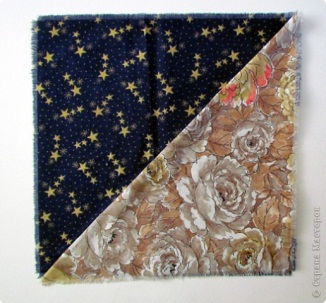 Возьмите два квадрата ткани размером 30Х30 см и сложите их по диагонали.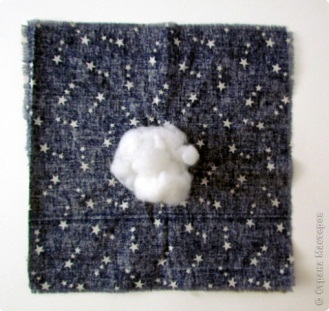 В центр каждого квадрата вложите шар из синтепона.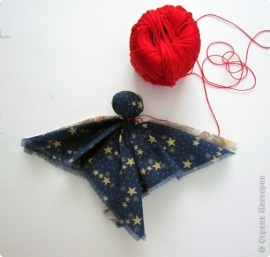 Сложите ткань по диагонали и при помощи красной нити сформируйте голову куклам (замотайте нить вокруг изделия) 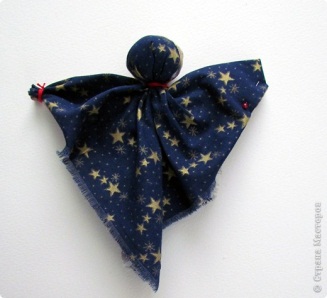 Подверните уголки для формирования рук, перевяжите нитью, оформляя ладони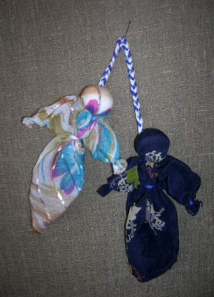 Сформируйте окончательный образ кукол. Завяжите нить по талии кукол. Из нитей синего и белого цвета скрутите нить – подвес. № п/пОписание выполнения изделияФото1.Материалы и принадлежности: лоскут для фигурки Сороки 20 х 20 см; лоскут для клюва 10 х10 см; треугольник на нижний платок 12х12 см;треугольник - имитация крыльев 16х16 см;большой платок 18х18 см; прямоугольник для юбки 10х14 см; лоскутки для фартука, для многослойного фартука, каждый последующий слой меньше (в длину и в ширину предыдущего) на 1 см; ножницы; нитки.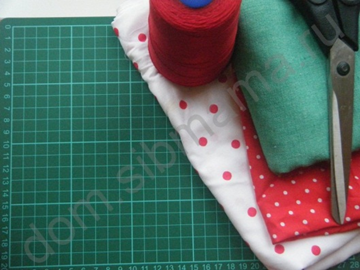 2.Приготовьтелоскут для скрутки фигурки Сороки 20 х 20 см; лоскут для клюва 10 х10 см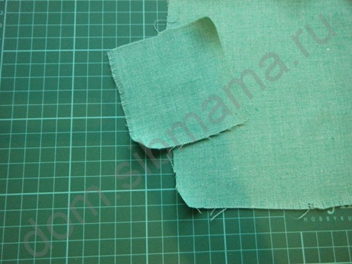 3.Скатайте из большого квадратного лоскута жгут для изготовления туловища фигурки сороки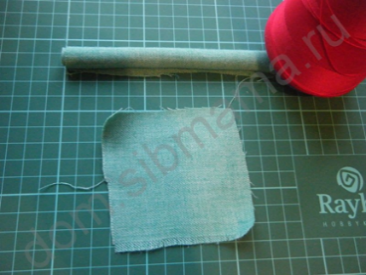 4.Для изготовления клюва, сверните ткань (маленький квадратный лоскут 10х10 см) по диагонали, получим треугольник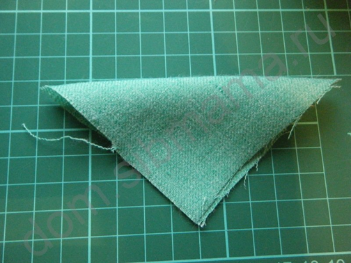 5.Левый и правый углы треугольника сложите к среднему углу. Затем сложите изделие пополам – получилась заготовка для клюва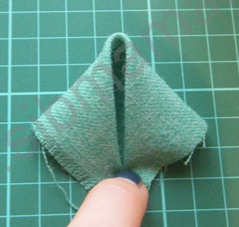 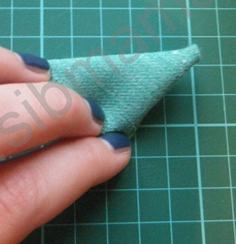 6.Возьмите жгут-туловище (скатанный из большого квадрата) сложите пополам и вложите клюв в туловище, закрепите шею нитью.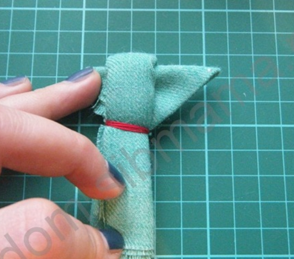 7.Повяжите на Сороку нижнюю косынку(12х12 см)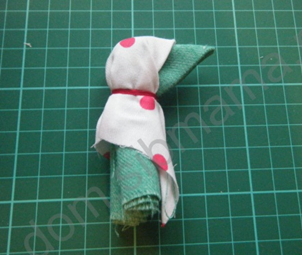 Наденьте на Сороку юбку и закрепите нитью (сделанную из прямоугольника 10х14 см)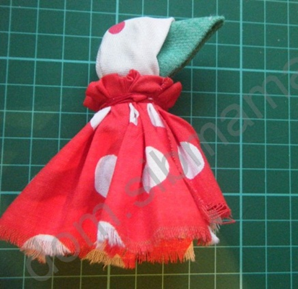 Привяжите нитью лоскутки для фартука (для многослойного фартука, каждый последующий фартук меньше в длину и в ширину предыдущего на 0,5-1 см)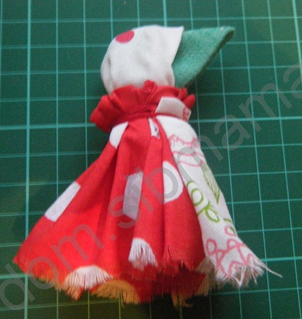 Повяжите Сороке треугольный платок для имитации крыльев (16х16 см),Затем сверху покройте верхним платком (большой платок 18х18 см)Игрушка готова.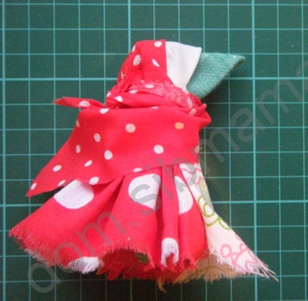 МАРШРУТНЫЙ ЛИСТМАРШРУТНЫЙ ЛИСТКоманда  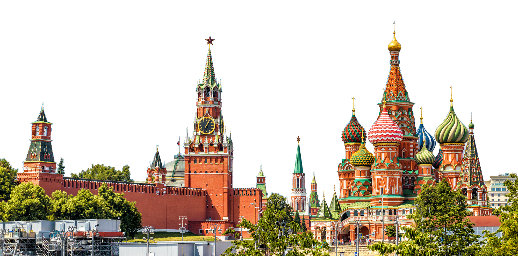 Команда  СТАНЦИЯМесто расположенияЯ спрошу, а ты ответьОтгадай, кто этоПрирода родного краяРоссийская семьяПраздники РоссииЛюбимый сердцу уголокРусские пословицыУгадай - каХудожественнаяРусские знаменитыеМАРШРУТНЫЙ ЛИСТМАРШРУТНЫЙ ЛИСТКоманда 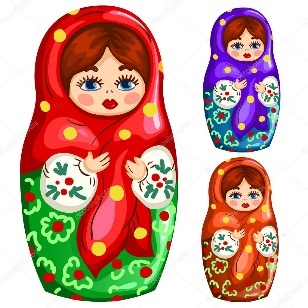 Команда СТАНЦИЯМесто расположенияОтгадай, кто этоПрирода родного краяРоссийская семьяПраздники РоссииЛюбимый сердцу уголокРусские пословицыУгадай - каХудожественнаяРусские знаменитыеЯ спрошу, а ты ответьМАРШРУТНЫЙ ЛИСТМАРШРУТНЫЙ ЛИСТКоманда   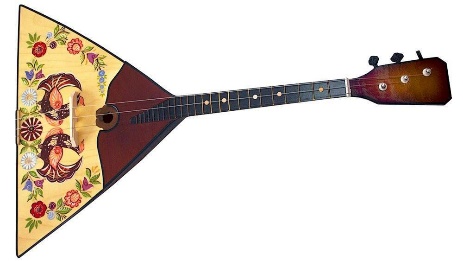 Команда   СТАНЦИЯМесто расположенияПрирода родного краяРоссийская семьяПраздники РоссииЛюбимый сердцу уголокРусские пословицыУгадай - каХудожественнаяРусские знаменитыеЯ спрошу, а ты ответьОтгадай, кто этоМАРШРУТНЫЙ ЛИСТМАРШРУТНЫЙ ЛИСТКоманда 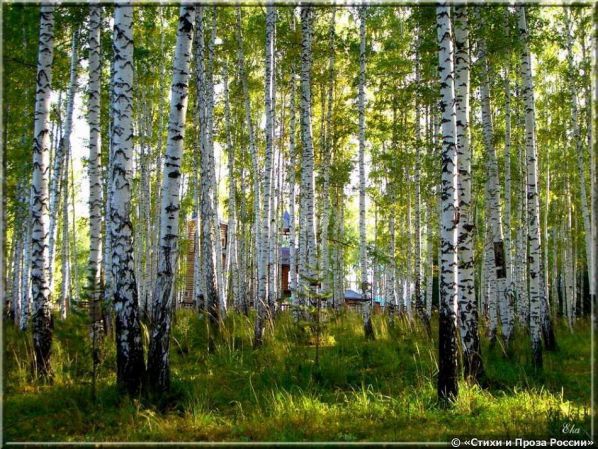 Команда СТАНЦИЯМесто расположенияРоссийская семьяПраздники РоссииЛюбимый сердцу уголокРусские пословицыУгадай - каХудожественнаяРусские знаменитыеЯ спрошу, а ты ответьОтгадай, кто этоПрирода родного края